2 Samuele, 1 Bansangu, & Bankunga
Kimfumu ya Ntotila Davidi1  Davidi dilaka lufwa ya Saule.  2 Samuele 12  Davidi kumaka Ntotila ya Yuda.  2 Samuele 23  Davidi kumaka Ntotila ya Israele ya mvimba. 2 Samuele 54  Davidi vutulaka Sanduku ya Nzambi na Yeruzalemi na yangalala ti kukina.  2 Samuele 6, 
1 Bansangu 13, 15 5  Davidi zolaka kutunga Tempelo, kansi Nzambi vandaka na lukanu ya nkaka.  2 Samuele 7, 
1 Bansangu 17, 226  Davidi wilaka Mefibosheti mawa.  2 Samuele 97  Davidi kubwaka na masumu ya nene.  2 Samuele 118  Davidi balulaka ntima ngolo.  2 Samuele 12, Bitini ya Bankunga 32, 38, 519  Mwana ya Davidi Absalomi yibaka kimfumu.  2 Samuele 15-1610  Absalomi fwaka, ti kimfumu vutukaka na Davidi.  2 Samuele 18-19 :111  Davidi nungaka na bitumba mingi, ebuna yandi yimbaka nkunga sambu na kumisa Nzambi.  2 Samuele 22, Bankunga 1812  Davidi tubaka bandinga ya nsuka.  2 Samuele 2313  Davidi buyaka kupesa makabu ya yandi me futa ve sambu na yo.  
1 Bansangu 21: 18-28, 2 Samuele 24 :18-25(Beto ta mona lufwa ya Davidi na nkanda ke kwisa na nima ya 2 Samuele, 1 Bantotila.)14  Revision, 1 & 2 Samuele, 1 BansanguLeso 1  Davidi dilaka lufwa ya Saule.  2 Samuele 1I.  Preparatio ya Moniteur—  Kikuma ya leso :Ata Saule bakaka yandi na kimbeni ti salaka yandi mbi bamvula mingi, Davidi bakaka yandi na kimbeni midi ve.  Na nima ya lufwa ya Saule, yandi dilaka ngolo ti yandi tubaka kaka bandinga ya kitoko sambu na yandi.  Verse ya bubu yai :Kana muntu me sala beno mbi,/ beno vutula yandi mbi na mbi ve./  Kansi beno meka na kusala/ mambu yina kele ya mbote/ na meso ya bantu yonso.  Roma 12 :17  Bankunga ya kwenda nzila mosi ti leso :BETO VUTULA MBI VE, VE, VEBeto vutula mbi—ve, ve, ve ! (3x)
Beto pesa yo na Nzambi.Kuzuze kele kisalu ya Nzambi (3x)
Kansi ya beto bantu ve.Beto zola bambeni na beto (3x)
Bo ke na maboko ya Nzambi.II.  Revisio—Kulanda devoir ya leso me luta :Konso mposo beto ta pesa beno bakristo devoir mosi ya kusala na mposo ke kwisa.  Badevoir yai ta sadisa beno kuyela na kikristo na beno.  Na mposo na nima, beto ta lomba beno nani me meka kusala yo ti nki mutindu yo me salama.  Kuwa mbote sambu na kubaka devoir ya beto ta pesa penepene na nsuka ya leso yai.Kuyindula diaka baleso me luta:Na mukanda ya 1 Samuele, beto me mona bantu tatu ya nene—Samuele, Saule, ti Davidi.  Na kati na bo, nani vandaka ntotila ya ntete ya Israele ?  (Saule)Nani vandaka profete ya tulaka mafuta na ntu sambu na kusonga nani ta kuma ntotila ?
(Samuele)Nani vandaka mvungi to ngungudi ya sonikaka bankunga mingi ya kele na Bible na beto ?
(Davidi)Na mukanda ya 1 Samuele, beto monaka luzingu ya Davidi na ntwala yandi vandaka kuyala bonso mfumu.  Na mukanda ya 2 Samuele, beto ta mona luyalu na yandi bonso mfumu to ntotila ya Israele.III.  Kulonga Leso Yai—  Kuyantika :Keti Saule vandaka kusala Davidi mbote ?  (Mbala mingi ve.  Yandi vandaka kuzomba Davidi sambu na kufwa yandi.)Keti Davidi salaka Saule mbi ntangu yina ?  (Ata mbala mosi ve.)  Developpement (Malongi ya nene ya leso yai na banti 3 ) :1.1  Davidi waka nsangu ya lufwa ya Saule ti Yonatani.  2 Samuele 1 :1-4  Tangila bana :1 Ntangu ntotila Saule kufwaka na bitumba yina ya bantu ya Israele nwanaka na bantu ya Filistia…2 Na nima ya bilumbu zole, mwana-bakala mosi kwisaka …me katuka na camp ya Saule, bilele ya kupasuka-pasuka, ntu ya kufuluka na putulu ya ntoto.  Yandi kuma na Davidi, yandi fukama ilungi na ntoto.3 Davidi yulaka yandi nde : « Nge me katuka wapi ? » Yandi tubaka nde : « Na camp ya bantu ya Israele, mono me kwisa kutina. »4 Davidi nde : « Tela mono nki me bwa. »  Yandi nde : « Basoda na beto me tina bitumba.  Bantu na beto mingi me fwa-fwa.  Saule mpi ti mwana na yandi Yonatani, bo me fwa bo. »?  Yula bana :Niveau prescolaire –Bo pesaka Davidi nsangu ya kiese to ya mawa ?
(Ya mawa.  Mfumu Saule me fwa, nduku na yandi ya ngolo Yonatani, yandi mpi me fwa.)Niveau primaire –Nki mutindu nge ta wa kana nduku na nge ya kuluta ngolo me fwa ?
(Mawa mingi.  Yindula mpila Davidi bakaka nsangu yai.)Niveau secondaire –Saule me sala Davidi mbi mingi, ti Davidi zabaka nde yandi fweti yinga Saule na kimfumu.  Kana yandi vandaka kuyangalala na nsangu nde Saule me fwa, keti nge ta vanda na surprise ?
(Mbala ya nkaka ve.  Beto lenda bakisa yo, sambu na mpila Saule me sadila yandi.)  Bana sala bageste :Bana sala geste ya ke songa nde bo me wa nsangu mosi ya mawa.  Bana yimba ti kina :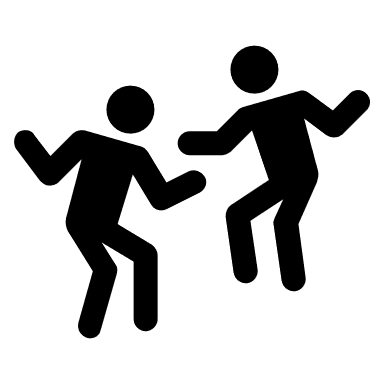 Nsangu mosi ya mawa
Saule mene fwaka.
Nsangu mosi ya mawa
Yonatani me fwaka.1.2  Davidi ti bantu yonso ya Israele dilaka lufwa ya Saule.  2 Samuele 1 :11-12  Tangila bana :11 Davidi simbaka bilele na yandi, yandi pasula-pasulaka yo.  Bantu na yandi salaka kiteso mosi.12 Bo vandaka na mafwa, bo dilaka, bo diaka ve tii kuna na nkokila sambu na Saule ti Yonatani ti bantu ya Israele, bantu ya Mfumu Nzambi, bayina kufwaka na bitumba.?  Yula bana :Niveau prescolaire –Davidi vandaka kukina sambu na lufwa ya Saule ti Yonatani, to yandi vandaka kudila ?
(Kudila)Niveau primaire –Nki mutindu Davidi songaka mawa na yandi ?
(Yandi pasulaka bilele na yandi, yandi dilaka, yandi buyaka kudia tii na nkokila.)Niveau secondaire –Nki mutindu mpila Davidi songaka mawa kele bonso mpila beto ke songa yo awa ?  Keti luswaswanu mpi kele ?
[Moniteur, kuwa mvutu ya bana.]  Bana sala bageste :Bana sala bageste bonso bo ke songa mawa na mafwa.  Bana yimba ti kina :(Na ton ya mawa ti kudila:)
Mawa mingi, kudila ngolo.
Saule me fwaka.
Mawa mingi, kudila ngolo.
Yonatani me fwaka.1.3  Davidi yimbaka bandinga ya kitoko sambu na Saule.  2 Samuele 1 :17-27  Tangila bana :17 Davidi yimbaka nkunga yai ya mawa sambu na Saule ti mwana na yandi Yonatani,18 yandi tubaka mpi nde bo longa yo na bantu yonso ya Yuda, (Nkunga yango, bo sonikaka yo na mukanda ya Yashare.)19 Israele, bantotila na nge me fwa-fwa na zulu ya bangumba na nge,Basoda na nge ya ngolo mingi me bwa-bwa.22 Na bitumba bunduki ya Yonatani vandaka kwisa kuvutuka ve mpamba,Mbele ya Saule mpi, yo vandaka kwisa kuvutuka ve kukonda kufwa bambeni.23 Saule ti Yonatani, bo vandaka kuzolana mingi na luzingu na bo,Bo kabanaka mpe ve na ntangu ya lufwa na bo, Bo lutaka bakumbi-kumbi na ntinu,
bo lutaka bantambu na ngolo.24 Bankento ya Israele, beno dila Saule !
Yandi vandaka kulwatisa beno bilele ya kuluta mbwaki, bilele ya ntalu ;Yandi vandaka kulwatisa beno bima ya kitoko ya wolo na zulu ya bilele na beno.26 Mpangi na mono Yonatani, mono ke mona mawa mingi sambu na nge, 
Mono vandaka kuzola nge mingi mpenza !Kuzola ya nge vandaka na yo, na mono yo vandaka ya kuyituka,
Yo lutaka nkutu kuzola ya bankento.?  Yula bana :Niveau prescolaire –Davidi yimbaka bandinga ya mbi to ya mbote sambu na Saule ?
(Ya mbote)Niveau primaire –Kana muntu me sala nge mbi, keti nge ta zola kutuba to ata kuyimba bandinga ya kitoko sambu na yandi ?  Sambu na nki ?
[Moniteur, kuwa mabanza ya bana.]Niveau secondaire –NB :  Bankunga mbala mingi kele poesie.  Na poesie ya Bazwif, yo vandaka mfunu ve nde bandinga suka kiteso mosi bonso ‘beba-baba’ to ‘mpamba-kulamba.’  Poesie na bo vandaka mambu ya mabanza.  Mbala mingi bo ta tuba fraze mosi, na nima bo ta tuba mabanza yina na bandinga ya nkaka.  Na kati ya poesie yai, keti nge lenda mona ndambu bambandu na yo ?
[Moniteur, kuwa mabanza ya bantu.  Mbandu kele mingi.]Nki mambu ya mbote Davidi tubaka sambu na Saule na nkunga yai ?
[Moniteur, kuwa mabanza ya bantu.  Mbandu kele mingi.]  Bana sala bageste ti  Bana yimba ti kina :Kabisa bana na bandambu zole.  Ndambu ya ntete tula ton ti ritime, bo yimba :
‘Saule, muntu ya ngolo.’  Ndambu  ya zole ya bana yimba bandinga yina na nima na bo.Bo yimba diaka kiteso mosi :
‘Yonatani, nduku ya kitoko !’>|< Kumanisa :Na nima ya mbi yonso Saule salaka Davidi, ntangu yandi fwaka, Davidi vandaka ve kuyangalala.  Yandi dilaka, ti yandi yimbaka bandinga ya kitoko na mafwa ya Saule.  Ata yandi zabaka nde yandi fweti yinga Saule na kimfumu, yandi vandaka ve na kiese kutuba nde, ‘Mbote nge me fwaka.  Ntangu yai mono ta kuma mfumu.’  Yandi na ntima yonso vandaka kupesa luzitu na Saule bonso Mfumu to Ntotila ya Nzambi me tula na zula na bo.Kana muntu me sala beto mbi, yo kele mpasi kuvutula yandi mbote.  Kansi Davidi salaka mpidina, ti yo pesaka Nzambi kiese.  Verse ya bubu yai :Kana muntu me sala beno mbi,/ beno vutula yandi mbi na mbi ve./  Kansi beno meka na kusala/ mambu yina kele ya mbote/ na meso ya bantu yonso.  Roma 12 :17  Bankunga ya kwenda 
nzila mosi ti leso :Bana yimba nkunga mosi ya kwenda nzila mosi ti leso yai.  Devoir sambu na bakristo :Keti muntu me sala nge mbi ?  Yindula nki mambu ya mbote nge lenda sala sambu na yandi na mposo yai.  Kubinga bavidi na Yesu :Keti nge bakisa nde beto yonso, beto me sala Nzambi mbi?  Nsiku na Yandi ya ntete kele nde beto zola Yandi na ntima na beto yonso.  Ata muntu mosi ve me sala yo.  Mbala ya nkaka nge bakisa nde nge me sala bilumbu kuyindula Yandi ve.  Nge me sala mambu ya nge zabaka mbote pesaka Yandi kiese ve.  Nge me bakisa nde nge kele nkwa-masumu.Kana yai kele nge, kiese mingi.  Kubakisa yo ke songa nde ntima na nge me yilama kuyamba Yesu Kristo.  Bakisa nde Yesu kele Mwana-Nzambi ya me zinga mvu ya mvu ti Tata.  Yandi me bika zulu, me kulumuka awa na nsi-ntoto sambu Yandi futa mfuka ya mbi yonso ya beto bantu me sala.  Mfuka yina lombaka lufwa.  Mfuka yina lombaka menga ya kitoko na Yandi.  Yandi ndimaka na kufwa na zulu ya kulusi na sika na beto.  Kansi lufwa vandaka na ngolo ve kusimba Yandi tii kuna.  Yandi telamaka na lufwa.  Bantu mingi monaka Yandi na moyo diaka, na nima, Yandi vutukaka na zulu.  Kisalu na Yandi na nsi-ntoto me mana.  Menga na Yandi ta lunga kukatula mbi na nge.  Yo ta lunga kuvutula nge na kinduku ti Nzambi.  Keti nge ta tula Yandi ntima bubuyai ?  Kaka binga zina na Yandi konso sika ya nge ikele, to, kana nge zola lusadisu na mambu yai, bikala na nima ya ecodim bubuyai ti beto ta sadisa nge.==NSUKA YA LESO 1Kana ntangu lunga,
  Longa mikanda ya Bible :
(Bangindu kele na nsuka ya mukanda yai.)Leso 2  Davidi kumaka Ntotila ya Yuda.  2 Samuele 2I.  Preparatio ya Moniteur—  Kikuma ya leso :Beto zaba mbote nde Nzambi ta lungisa yonso ya Yandi me sila.  Beto kuwa ndinga na Yandi ti tula yo ntima.  Verse ya bubu yai :« …Mfumu Nzambi,/ Nge kele Nzambi./ Nge ke salaka/ mambu ya Nge ke tubaka/…
2 Samuele 7 :28  Bankunga ya kwenda nzila mosi ti leso :NANI KELE NGOLO ? (Kwikama)Nani ke kwikama ?
Nzambi ikele kwikama
Kuluta bantu yonso.BI-BI-LA !  Bii-bi-la !Mukanda ya Nzambi!
Mono kwikila yonso na
Bii-ii-bi-la !    >>>>II.  Revisio—Kulanda devoir ya leso me luta :Na mposo me luta, beto pesaka beno bakristo devoir kuyindula muntu ya me sala nge mbi, ebuna kusala yandi mbote.  Nani salaka yo ?  Nani ta songa beto nki nge salaka na muntu yina ?Kuyindula diaka baleso me luta:Na leso me luta, beto monaka nde Davidi dilaka lufwa ya nani ?
(Ya Saule ti mwana na yandi Yonatani)Sambu na nki yo vandaka mambu extra nde Davidi dilaka Saule ?(Sambu Saule sadilaka yandi kimbeni ya ngolo.)III.  Kulonga Leso Yai—  Kuyantika :Bambuka nde, mwa-ntama, profete Samuele tulaka Davidi mafuta na ntu.  Yandi tubaka nde Nzambi ke tuba nde Davidi ta kuma nki ?  (Mfumu to Ntotila)Bamvula mingi me luta, kansi Nzambi me vila nsilulu na Yandi.  Nzambi lenda vila ve ndinga na Yandi.  Yonso fweti lunga na mpila Yandi me tuba.  Ntangu yai, Saule me fwaka.  Israele kele na Mfumu diaka ve.  Davidi me tina, me zinga bamvula mingi na nsi ya nkaka sambu Saule vandaka kuzomba yandi.  Keti yandi fweti bikala kuna, to keti yandi lenda vutuka na ntoto na yandi ?  Nki ta salama ntangu yai ?  Developpement (Malongi ya nene ya leso yai na banti 3 ) :2.1  Davidi ti bantu na yandi kwendaka kuzinga na Ebroni mpila Nzambi songaka yandi kusala.  2 Samuele 2 :1-3  Tangila bana :1 Ebuna na nima ya mambu yai, Davidi yulaka Mfumu Nzambi nde : « Keti mono lenda kwenda kukota na bwala mosi ya ntoto ya Yuda ? » Mfumu Nzambi nde : « E, kwenda. »  Davidi nde : « Nki bwala ? »  Yandi nde : « Na bwala Ebroni. »2 Yo yina, Davidi kwendaka na Ebroni ti bankento na yandi yai zole Ahinoami, muntu ya bwala Yizrele, ti Abigaile, muntu ya bwala Karmele, yina vandaka ntete nkento ya Nabale.3 Yandi bakaka mpi bantu na yandi ti bafami na bo.  Bo kwendaka kutunga penepene na Ebroni.?  Yula bana :Niveau prescolaire –Nani songaka Davidi wapi kukwenda kuzinga ?
(Nzambi)Niveau primaire –Sambu na nki Nzambi songaka Davidi wapi kuzinga ?
(Sambu Davidi lombaka yandi kestio yina, ebuna Nzambi pesaka mvutu.)Niveau secondaire –Nzambi songaka Davidi kuzinga wapi ?
(Na bwala Ebroni.  Yai vandaka na ntoto na yandi na dikanda ya Yuda, na sud parti ya nsi ya Israele.)  Bana sala bageste :Bana sala geste bonso bo ke samba Nzambi, na nima bo tula maboko na lweka ya makutu bonso bo ke wa.  Bana yimba ti kina :Nzambi songaka Davidi
Kuzinga na Ebroni.
Ebuna Davidi ti bantu na yandi
Kwendaka kutunga kuna.2.2  Bantu ya Yuda, dikanda na ndambu ya sud ya Israele, bo kwisaka na Ebroni.  Bo tulaka Davidi mfumu na zulu na bo. 2 Samuele 2 :4  Tangila bana :4 Bantu ya Yuda kwisaka na Ebroni, bo tulaka Davidi mafuta, ebuna yandi kumaka ntotila ya Yuda…?  Yula bana :Niveau prescolaire –Bo tulaka Davidi nki ?
(Mafuta)Niveau primaire –Yai songaka nki ?
(Nde bo ke ndima yandi bonso mfumu to ntotila na bo.)Niveau secondaire –Ntangu yai, bantu yonso ya Israele ndimaka Davidi bonso mfumu ntete ve, kansi nani ndimaka yandi ?
(Dikanda ya Yuda)  Bana sala bageste :Bana sala geste bonso bo ke tula muntu mafuta na ntu.  Bo boka nde, « Davidi mfumu na beto ! »  Bana yimba ti kina :Bantu ya dikanda ya Yuda
Tulaka Davidi mfumu na bo.2.3  Mwana ya Saule kumaka mfumu na ndambu ya nord, kansi Yuda landaka Davidi bamvula 7 ti demi.  2 Samuele 2 :8-11  Tangila bana :8 Na ntangu yina Abnere, mfumu ya basoda ya Saule, vandaka me baka Yishebosheti, mwana ya Saule…9 …yandi tulaka yandi mfumu … ya Israele….(na ndambu ya norde)10-11 Yishebosheti …vandaka ntotila bamvula zole (2).  Kansi dikanda ya Yuda kangamaka na Davidi, yandi yalaka bo na bwala Ebroni bamvula nsambwadi ti ndambu (7 ½).?  Yula bana :Niveau prescolaire –Ntangu yai, ntoto me kabana.  Bamfumu me kuma ikwa ?
(Zole—Davidi ti Yishebosheti)Niveau primaire –Davidi yalaka na ndambu ya sud ti Yishebosheti yalaka na wapi ?
(Na ndambu ya norde)Niveau secondaire –Nani tulaka Yishebosheti mfumu ?
(Abner, mfumu ya basoda ya Saule)Yishebosheti vandaka mwana ya nani ?
(Mwana ya Saule)Bantu ya dikanda ya Yuda kangamaka na nani  bonso mfumu na bo ?
(Na Davidi)  Bana sala bageste :Bana yonso nangula maboko zole.  Bo songa diboko mosi, bo tuba nde, Yishebosheti mfumu na norde, bo songa diboko ya nkaka, bo tuba nde, Davidi mfumu na sude.  Bana yimba ti kina :Bantu ya dikanda ya Yuda
Kangamaka na Davidi.>|< Kumanisa :Nzambi silaka ntama nde Davidi ta kuma mfumu.  Ntangu yai, luyalu na yandi me yantika.  Yandi me kuma mfumu ya sud parti ya Israele.  Ntangu ta lunga nde yandi ta kuma mpi mfumu na zulu ya Israele ya mvimba.  Kana Nzambi me tuba, yo fweti salama !  Verse ya bubu yai :« …Mfumu Nzambi,/ Nge kele Nzambi./ Nge ke salaka/ mambu ya Nge ke tubaka/…2 Samuele 7 :28Bana tuba yo ndambu-ndambu na nima ya nge.  Na nima, bo meka kutula yo ton ti ritime.  Bo yimba yo mbala tatu to kuluta.  Bankunga ya kwenda 
nzila mosi ti leso :Bana yimba nkunga mosi ya nkaka ya ke kwenda nzila mosi ti leso yai.  Devoir sambu na bakristo :Ndinga ya Nzambi kele ya kieleka.  Keti nge ke wa yo lumbu na lumbu?  Beno bakristo, devoir mono ke pesa beno na mposo yai kele kutanga to kuwa ndambu ya Ndinga ya Nzambi konso lumbu.  Ebuna tula ngolo kulemfuka na yo.  Kubinga bavidi na Yesu :Beno ya me tula ntima na Yesu ntete ve, zaba nde Ndinga ya Nzambi kele ya kieleka.  Nzambi me sila nde, “Muntu yina me ndima Mwana-Nzambi na ntima na yandi, yandi ke na ndola ve.  Kansi, muntu yina me ndima Yandi ve, yandi me baka ndola na yandi dezia…”(Yoane 3:18).  Beto kele na makambu ti Nzambi sambu na masumu na beto.  Yesu fwaka sambu na kubaka ndola na beto.  Kana beto ndima yo ve, beto fweti baka ndola na yo beto mosi.  O, kwisa na Yesu bubuyai.  Yandi ta lolula nge ti kitula nge mwana na Yandi.  Yandi ta pesa nge ngolo kukuma mulonguki na Yandi ti kulanda Yandi tii kuna.==NSUKA YA LESO 2Kana ntangu lunga,
  Longa mikanda ya Bible :
(Bangindu kele na nsuka ya mukanda yai.Leso 3  Davidi kumaka Ntotila ya Israele ya mvimba. 2 Samuele 3, 5I.  Preparatio ya Moniteur—  Kikuma ya leso :Kiteso mosi bonso mposo me luta :Beto zaba mbote nde Nzambi ta lungisa yonso ya Yandi me sila.  Beto kuwa ndinga na Yandi ti tula yo ntima.  Verse ya bubu yai :Beto revise verse ya mposo me luta--« …Mfumu Nzambi,/ Nge kele Nzambi/, Nge ke salaka/ mambu ya Nge ke tubaka/…
2 Samuele 7 :28  Bankunga ya kwenda nzila mosi ti leso :NANI KELE NGOLO ? (Kwikama)Nani ke kwikama ?
Nzambi ikele kwikama
Kuluta bantu yonso.BI-BI-LA !  Bii-bi-la !Mukanda ya Nzambi!
Mono kwikila yonso na
Bii-ii-bi-la !    >>>>II.  Revisio—Kulanda devoir ya leso me luta :Na mposo me luta, beto pesa beno bakristo devoir ya kutanga to kuwa ndambu ya ndinga ya Nzambi konso lumbu, ti kutula ngolo kulemfuka na yina ya nge ke waka.  Nani salaka yo ?  Nani ta songa beto nki mutindu yandi salaka yo ?Kuyindula diaka baleso me luta:Beto me mona nde Nzambi me yantika kulungisa nsilulu na Yandi na Davidi nde yandi fweti kuma mfumu.  
Davidi me kuma mfumu na zulu ya dikanda mosi ya Israele.  Nki zina na yo?  (Yuda)  
Yuda vandaka wapi—na norde parti to na sude parti ya ntoto ya Israele?  (Na sude parti)  Beto me mona nde muntu zina ya Yeshibosheti kumaka mfumu na norde parti ya ntoto ya Israele.  Kansi yandi yalaka kaka bamvula zole.  Davidi vandaka na bwala Ebroni, sika Nzambi songaka yandi kukwenda.  III.  Kulonga Leso Yai—  Kuyantika :  Nani ke bambuka bamvula ikwa Davidi yalaka na Ebroni ?  
(Bamvula 7 ½)Nki nge banza Davidi vandaka kuyindula na bamvula yina ?  Keti na nsi ya ntima yandi tubaka nde, « Nzambi me tuba nde mono ta vanda mfumu.  Mono me kinga mingi.  Keti mono ta vanda mfumu ya kaka dikanda mosi ?    Beto zaba ve nki Davidi yindulaka, kansi yo ke monika nde yandi kaka tulaka ntima na Nzambi nde Yandi ta lungisa nsilulu na Yandi na ntangu na Yandi.  Developpement (Malongi ya nene ya leso yai na banti 3 ) :3.1  Bitumba ya nda salamaka na kati ya nzo ya Davidi ti ya Saule, ti Davidi butaka bana na Ebroni.  2 Samuele 3 :1-5  Tangila bana :1 Bitumba vandaka bilumbu mingi ti dikanda ya Saule ti dikanda ya Davidi.  Davidi kumaka ngolo mingi, kansi dikanda ya Saule vandaka kaka kulemba.2-5 Bana yina ya Davidi butaka na bwala Ebroni bo yai : mwana na yandi ya ntete Aminoni…ya zole Kileabi, …ya tatu Absalomi…ya iya Adonia…ya tanu Shefatia… ya sambanu Yitreami…Bana yai yonso butukaka ntangu Davidi vandaka na bwala Ebroni.?  Yula bana :Niveau prescolaire –Davidi butaka kaka mwana mosi na bwala Ebroni, to yandi butaka mingi ?
(Mingi—sambanu)Niveau primaire –Nani vandaka kukuma ngolo na bitumba na kati ya bantu ya Davidi ti ya Saule ?
(Bantu ya Davidi kukuma ngolo)Niveau secondaire –Sambu na nki nge banza fami ya Saule zolaka kunwanisa Davidi ?
(Mbala ya nkaka sambu mwana ya Saule kuma ntotila, kansi Davidi ve.)Keti mambu ya bo yindula lenda salama ?
(Ikele ve, sambu Nzambi me tuba nde Davidi fweti kuma ntotila.)  Bana sala bageste :Bana sala bageste bonso bo kele basoda ya ke nwana.  Kansi keba nde yo vanda kusakana, muntu kulwala ve.  Bo sala kaka na mupepe, kansi bo simba muntu ve.  Bana yimba ti kina :Bitumba ya nda salamaka
Ti Davidi kumaka ngolo.3.2  Na nsuka ya mvita yina, Davidi nungaka, ti bantu yonso ya Israele tulaka yandi mfumu.  2 Samuele 5 :1-5  Tangila bana :1 Ntangu yai, bantu yonso ya Israele kwisaka na bwala Ebroni, bo tubilaka Davidi nde : « Beto kele bampangi na nge ya menga mosi.2 Ntete ntangu Saule vandaka ntotila na beto yonso, nge muntu vandaka kunata basoda ya Israele na bitumba ; ebuna Mfumu Nzambi tubaka na nge nde :  ‘Nge muntu ta talaka ti kuyala bantu ya Israele, bantu na Mono. ’  »3 Mpidina bambuta yonso ya Israele kwisaka kukuta Ntotila Davidi na Ebroni.  Yandi wakanaka na bo na meso ya Mfumu Nzambi.  Bo tulaka yandi ntotila ya Israele.4-5 Davidi vandaka bamvula makumi tatu (30) ntangu yandi kumaka ntotila.  Yandi yalaka bamvula makumi iya (40)…--na bwala Ebroni bamvula nsambwadi ti ndambu (7 ½)… ti …na bwala Yeruzalemi bamvula makumi tatu na tatu (33).?  Yula bana :Niveau prescolaire –Davidi kumaka mfumu ya nani—ya bantu fioti, to ya bantu yonso ?
(Ya bantu yonso)Niveau primaire –Nani kwisaka na Ebroni kulomba Davidi kuvanda ntotila ya Israele yonso ?
(Bambuta ya bantu yonso)Niveau secondaire –Bo pesaka nki raison nde yandi kuma ntotila ya bantu yonso ?
(Sambu ntangu Saule vandaka mfumu, Nzambi me tuba yo.)  Bana sala bageste :Bana sala bantu zole-zole bonso bo ke tula mpu ya kimfumu na ntu ya mwana ya nkaka.  Bo tuba nde, « Davidi, mfumu na beto yonso ! »  Bana yimba ti kina :Davidi kumaka mfumu
Ya bantu yonso ya Israele.
Yo me salamaka sambu Nzambi
Mene silaka yo!3.3  Davidi nwanaka ti bantu ya Yebusi ti bakaka bwala na bo, yandi kumisaka yo Yeruzalemi, kiti ya kimfumu ya Davidi.  
2 Samuele 5 :6, 9-10, 12  Tangila bana :6 Ntotila Davidi ti bantu na yandi kwendaka kunwanisa bwala Yeruzalemi.  Bantu ya dikanda ya Yebusi vandaka kuzinga kuna…9 Ntotila Davidi yantikaka kuzinga na banzo … ya ngolo.  Yandi pesaka yo zina Bwala ya Davidi.  Yandi ziungisaka yo lupangu ya ngolo….10 Davidi vandaka kukuma kaka ngolo sambu Mfumu Nzambi, Nzambi Mpungu, vandaka ti yandi.12 Yo yina, Davidi zabaka nde Mfumu Nzambi Muntu me tulaka yandi ntotila ya bantu ya Israele.  Yandi mpi me kumisa kimfumu na yandi ngolo ti lukumu...?  Yula bana :Niveau prescolaire –Davidi kumaka ngolo sambu nani vandaka ti yandi ?
(Mfumu Nzambi)Niveau primaire –Davidi nwanisaka nki bwala ti kumisaka yo kiti ya kimfumu na yandi ?(Yeruzalemi)Nani vandaka kuzinga kuna ntete ?
(Bantu ya Yebusi)Niveau secondaire –Davidi ziungisaka Yeruzalemi na nki ?
(Lupangu ya ngolo)  Bana sala bageste :Bana sala bageste bonso bo ke tunga lupangu ya ngolo.  Bo tuba nde, « Nzambi keba Yeruzalemi, kiti ya kimfumu ya Davidi. »  Bana yimba ti kina :Davidi yalaka Israele
Na bwala Yeruzalemi.
Nzambi mene sila yo,
Ye yo ke salamaka.>|< Kumanisa :Davidi kangaka ntima, ebuna yonso ya Nzambi silaka yandi, yo salamaka.  Yonso ya Nzambi me sila beto na ndinga na Yandi, yo fweti lungisama.  Beto kuwa ndinga na Yandi mbote ti mingi.  Beto tula yo ntima.  Verse ya bubu yai :Beto revise verse ya mposo me luta--« …Mfumu Nzambi,/ Nge kele Nzambi/, Nge ke salaka/ mambu ya Nge ke tubaka/…
2 Samuele 7 :28Yimba verse yina diaka.  Pesa ntangu nde ndambu bana lenda tuba yo mosi-mosi.  Bana ya nkaka kuwa ti zuze kana yandi me tuba yo mbote.  Bankunga ya kwenda 
nzila mosi ti leso :Bana yimba mosi ya bankunga ya kwenda nzila mosi ti leso yai.  Devoir sambu na bakristo :Beto landa na devoir kiteso mosi bonso mposo me luta.  Bana tanga to kuwa ndinga ya Nzambi konso lumbu.  Bo meka kusala yina ya bo ke wa.  Kubinga bavidi na Yesu :Nsilulu ya beto bakwidi kele moyo ya mvula na mvula, kintwadi ti Nzambi na bwala na Yandi.  Kansi nsilulu ya nkaka mpi kele sambu na bantu ya yamba Yesu Kristo, Mwana ya Nzambi, ve.  Na Kusonga 20 :15 ke songa beto nde, “Konso muntu yina ya bo sonikaka zina na yandi na mukanda ya moyo ve, bo losaka yandi na dizanga ya tiya.  Yai kele kisika Nzambi salaka sambu na Satana ti bawanzio na yandi.  Kansi mawa mingi!  Bo ta buya kulanda Yesu, bo mpi ta kwenda kuna.  Keti nge zaba mbote nde zina na nge kele na mukanda ya moyo ya Nzambi ?  O, ndima Yesu Kristo bubuyai kana nge me sala yo ntete ve.  Balula ntima ti tula kivuvu na Yandi.  Yandi me pesa menga na Yandi ya ntalu sambu na nge.  Yandi me telama na lufwa.  Yandi ta gulusa nge kana nge ta binga zina na Yandi na ntima na nge yonso.==NSUKA YA LESO 3Kana ntangu lunga,
  Longa mikanda ya Bible :
(Bangindu kele na nsuka ya mukanda yai.)Leso 4  Davidi vutulaka Sanduku ya Nzambi na Yeruzalemi na yangalala ti kukina. Leso na Nkufi : Davidi zolaka kusala mambu ya mbote kunata Sanduku ya Kuwakana ya Nzambi na Yeruzalemi, bo yantika kusosa Nzambi diaka.  Kansi bo salaka yo ve na mpila Nzambi songaka bo.  Yo yina, muntu kufwaka.  Davidi vandaka na makasi na Nzambi, yandi bikisaka yo na nzo ya bantu ya nkaka.  Ntangu yandi monaka nde Nzambi sakumunaka bo, yandi bakaka ngolo diaka, yandi nataka Sanduku na Yeruzalemi na mpila Nzambi songaka bo.  Bantu vandaka na kiese mingi.2 Samuele 6, 1 Bansangu 12, 15, 16 (Tala mpi Kubasika 25 :13-14, Kutanga 7:9)I.  Preparatio ya Moniteur—  Kikuma ya leso :Beto ta landa bansiku ya Nzambi, sambu beto bakisa nde yonso kele sambu na kukeba beto na mambote ti sambu na lukumu na Yandi.  Verse ya bubu yai :Kiese na bayina/ ke landaka mambu na Yandi /
….Bo ke landaka/ kaka nzila na Yandi./
Bankunga 119 :2-3  Bankunga ya kwenda nzila mosi ti leso :Bansiku Kumi KulandaNzambi kupesaka 
Bansiku kumi (3x)
Ya beto fweti kulanda.BI-BI-LA !Bii-bi-la !
Mukanda Kitoko
Mo’ zola mingi kuwa yo
Bii-bi-la !II.  Revisio—Kulanda devoir ya leso me luta :Na mposo me luta, beto lombaka beno bakristo diaka nde beno kutanga to kuwa kitini ya Ndinga ya Nzambi konso lumbu.  Nani me yantika kusala yo kaka na mposo yai ?  Nani ta songa beto kima mosi yandi waka na Ndinga ya Nzambi na mposo me luta ?
Kuyindula diaka baleso me luta:Beto me mona nde Nzambi tubaka nde Davidi fweti kuma ntotila ya Israele na nima ya Saule.  Beto me mona nde Saule fwaka na bitumba lumbu mosi ya mwana na yandi Yonatani.  Davidi dilaka yandi ngolo.  Na nima, yandi yulaka Nzambi nde yandi kwenda kuzinga wapi.  Nzambi tubaka nde ‘bwala Ebroni.’  Kuna, bo tulaka Davidi ntotila na zulu ya dikanda mosi—dikanda ya Yuda.  Na nima ya ntangu, bambuta ya Israele lombaka yandi kuvanda ntotila ya bantu yonso ti makanda yonso.  Yandi kwendaka kuzinga ya bwala Yeruzalemi.  Ntangu yai, Davidi kele Ntotila to Mfumu ya kuyala Israele ya mvimba.III.  Kulonga Leso Yai—  Kuyantika :Keti nge me mona bansiku ya nkaka ya Nzambi pesaka, ebuna nge me kudiyula, « Sambu na nki Nzambi tubaka kusala yai ve ? »  to « Sambu na nki Yandi tubaka nde beto fweti sala kaka mutindu yai ? »  Bubu yai beto ta yindula nsiku mosi Nzambi pesaka bantu na Yandi, ti beto ta mona nki salamaka ntangu bo landaka yo ve.    Developpement (Malongi ya nene ya leso yai na banti 4 ) :4.1  Davidi solulaka ti bambuta ya Israele lukanu kunata Sanduku ya Kuwakana ya Nzambi na Yeruzalemi, sambu bo yantika kusosa Nzambi diaka. 1 Bansangu 13 :1-4  Tangila bana :1 Davidi salaka reyinio na bamfumu yonso ya basoda ti bambuta ya nkaka.2 …yandi tubaka na bantu yonso ya Israele nde : « Kana beno me zola, kana Mfumu Nzambi mpi me ndima, beto tindeno nswalu ndinga na bampangi na beto na ntoto yonso ya Israele, ti na banganga-Nzambi…beto binga bo na kwisa kuvukana ti beto.3 Ebuna beto ta zaba kwenda kubaka Sanduku ya Kuwakana ya Nzambi na beto, sambu na ntangu ya Saule beto vandaka kutala yo ve. »4 Bantu yonso monaka nde mambu ya ntotila Davidi me tuba kele mbote.  Bo ndimaka.?  Yula bana :Niveau prescolaire –Bantu yonso ndimaka lukanu ya Davidi, to ndambu ndimaka ve ?
(Bo yonso ndimaka.)Niveau primaire –Davidi zolaka nata nki na Yeruzalemi ?
(Sanduku ya Kuwakana ya Nzambi)Sanduku yina vandaka nki ?
(Sika Nzambi vandaka kutana ti bo ti kusonga lukumu na Yandi.)Niveau secondaire –Bo salaka nki ve na bilumbu ya Saule ?(Bo vandaka kutala ve Sanduku ya Kuwakana.  Yai zola tuba nde bo sosaka Nzambi ve.)  Bana sala bageste :Bana yonso sala geste bonso bo kele Davidi ke binga bambuta yonso, ke yamba bo.  Bana yimba ti kina :Sanduku ya Nzambi
Ta vutuka na Yeruzalemi
O kiese mingi !4.2 Kansi, bo landaka mabanza na bo mosi nki mutindu kunata yo.  Yo landaka ve nsiku ya Nzambi nki mutindu kunata yo.  
Kubasika 25 :12-14, Kutanga 7 :9, 1 Bansangu 13 :5-8  Tangila bana :Mpila Nzambi songaka bo kunata Sanduku :  Kubasika 25 :13-14 (Ntangu bo vandaka kutunga Sanduku)13-14 Bo sala banti … sambu na kunataka sanduku.Kutanga 7 :99 …kisalu na bo vandaka kutalaka bima ya nsiku na bo fweti nata na zulu ya mapeka.Mpila bo natak yo : 1 Bansangu 13 :5-85 Yo yina, Davidi bingaka bantu yonso ya Israele …bo kwisa sambu na kwenda kubaka Sanduku ya Kuwakana…ti na kunata yo na Yeruzalemi.6 Ebuna nzila mosi na bantu yonso, Davidi kwendaka .…sambu na kubaka yo…7 …Bo katulaka yo, bo tulaka yo na zulu ya pusupusu ya mpa, ebuna Uza ti Ahio bantu vandaka kunata pusupusu.8 Davidi ti bantu yonso ya Israele vandaka kwenda kukina ti kuyimba bankunga na kiese yonso na kupesa Mfumu Nzambi lukumu.  Bo vandaka kubula bima ya miziki ya mutindu na mutindu…?  Yula bana :Niveau prescolaire –Bo nataka Sanduku ya Nzambi na mpila ya pima, to na miziki mingi ?(Na miziki mingi)Niveau primaire –Nzambi songaka bo kunata Sanduku na Yandi nki mutindu ?
(Bo tula banti na yo na zulu ya mapeka.)Bo nataka yo nki mutindu ?
(Na zulu ya mapeka ve, kansi na zulu ya pusupusu ya mpa)Niveau secondaire --  Bana sala bageste :Sambu na nki nge banza bo nata Sanduku ve na mpila ya Nzambi songaka bo ?
[Moniteur, kuwa mabanza ya bana.  Yo lenda vanda nde bo bambukaka ve.  To mbala ya nkaka bo yindulaka nde yo vandaka mambu ya nene ve, to bo yindulaka nde bo vandaka na ngindu kuluta mbote.]  Bana yimba ti kina :Nzambi songaka bo mpila
Kunata Sanduku ya Yandi mbote.
Kansi bo salaka yo
Na mpila na bo mosi.  Mawa!4.3  Aksida salamaka, ebuna Uzza simbaka Sanduku, ya Nzambi me songa bo nde bo simba ve.  Yo yina, Nzambi pesaka yandi ndola ya lufwa.  1 Bansangu 13 :9-10.  Tangila bana :9 …Uza tandulaka diboko na yandi, yandi simbaka Sanduku ya Kuwakana sambu bangombe zolaka kubwisa yo na ntoto.10 Mfumu Nzambi wilaka Uza makasi.  Yandi pesaka yandi ndola sambu yandi simbaka Saunduku ya Kuwakana.  Uza kufwaka kisika yina na meso ya Mfumu Nzambi.?  Yula bana :Niveau prescolaire –Nzambi me songa bo kusimba Sanduku yina, to kusimba yo ve ?
(Kusimba yo ve.)Niveau primaire –Sambu na nki Uzza simbaka yo ?
(Sambu bangombe zolaka kubwisa yo na ntoto.)Nki vandaka nsuka ya mambu yina ?
(Nzambi pesaka Uzza ndola ya lufwa.)Niveau secondaire –Nki nge banza ?  Kana bo nataka yo na mpila Nzambi tubaka, keti mambu yai zolaka kusalama ?
[Moniteur, kuwa mabanza ya bana.  Beto kwikila nde kana bo nataka yo na mpila Nzambi songaka bo, Yandi zolaka kukeba bo na nzila.]  Bana sala bageste :Tula bana na bandambu zole.  Ndambu mosi nangula diboko bonso bo zola simba Sanduku.  Ndambu ya zole boka ngolo nde : « Kusimba ve !  Kusimba ve ! »  Bana yimba ti kina :Bo landaka ve nsiku ya Nzambi.
Yo yina mambu ya mawa.4.4  Davidi vandaka na makasi na Nzambi.  Dekurazema simbaka yandi, yo yina yandi nataka Sanduku na nzo ya muntu mosi penepene, yandi bikisaka yo kuna.  1 Bansangu 13 :11-13  Tangila bana :11 …Davidi waka makasi sambu Mfumu Nzambi fwaka Uza mpidina.12 Kilumbu yango yina, Davidi tinaka Nzambi boma, yandi tubaka nde : « Ebuna, nki mutindu mono lenda nata Sanduku ya Kuwakana ? »13 Yo yina, yandi buyaka na kunata Sanduku ya Kuwakana na Yeruzalemi.  Yandi songaka bantu na kwenda kutula yo na nzo ya …muntu ya bwala ya Gati.?  Yula bana :Niveau prescolaire –Ntangu yina, Davidi vandaka na kiese to na makasi ?
(Na makasi)Niveau primaire –Davidi nataka Sanduku ya Nzambi na Yeruzalemi ve, kansi na wapi ?
(Na nzo ya muntu ya bwala Gati)Niveau secondaire –Davidi vandaka na makasi na Nzambi, kansi fote vandaka na nani ya kieleka ?(Na bo, sambu bo landaka ve nsiku ya Nzambi.)  Bana sala bageste :Bana sala bageste bonso bo ke songa bo kunata Sanduku na nzo penepene.  Bana yimba ti kina :Davidi bakaka dekurazema. 
Sanduku kwendaka ya Yeruzalemi ve.4.5  Davidi monaka nde Nzambi sakumunaka muntu yina, yo yina yandi bakaka kikesa diaka, yandi nataka Sanduku na Yeruzalemi na mpila Nzambi songaka yandi.  Bantu vandaka kuyangalala.  1 Bansangu 15 :1-4, 12-16, 28, 29  Tangila bana :1-2 Davidi … tubaka nde : « Kaka bantu ya dikanda ya Levi bantu ke na nswa ya kunataka Sanduku ya Kuwakana, sambu bo bantu ya Mfumu Nzambi solaka kimakulu na kunataka yo ti kutalaka yo. »3 Yandi bingaka bantu yonso ya Israele na kwisa na Yeruzalemi sambu na kunata Sanduku ya Kuwakana na kisika ya yandi yidikilaka yo.4 Yandi bingaka mpi banganga-Nzambi bana ya Aroni ti bantu ya dikanda ya Levi.12 Yandi tubaka na bo nde : « Beno … nata yo na kisika yai ya mono yidikilaka yo.13 Mbala ya ntete, beno vandaka ve sambu na kunata yo, yo yina Mfumu Nzambi, Nzambi na beto, pesaka beto ndola ya lufwa sambu beto landaka ve bansiku na Yandi.14-15 Ntangu yai…Bantu ya Levi tulaka yo na zulu ya mapeka, mutindu vandaka bansiku ya Mfumu Nzambi pesaka na Moize.16 Davidi songaka bambuta ya dikanda ya Levi …kuyimba bankunga ti kubula bima ya miziki ya mutindu na mutindu sambu na kusonga kiese.28-29 Bantu yonso ya Israele kwendaka nzila mosi na bantu yina…  Bo vandaka kwenda ke tula milolo ya kiese ti kubula bima…ya misiki…Ntotila Davidi ke kwisa kupumbuka na kiese ti kukina…?  Yula bana :Niveau prescolaire –Ntangu yai, bo nataka Sanduku na Yeruzalemi na mawa to na kiese ?
(Na kiese mingi)Niveau primaire –Bo songaka kiese na bo nki mutindu ?
(Kuyimba, kubula bima ya miziki, Davidi ya kupumbuka ti kukina)Niveau secondaire –Bo salaka nki diswaswanu na mpila bo nataka yo ?
(Bana ya Levi bakaka yo na zulu ya mapeka na bo kaka.)  Bana sala bageste :Bana sala bageste ya kiese mutindu na mutindu bonso bo kele na kati ya bantu ya ke landa Sanduku kukwenda na Yeruzalemi.  Bana yimba ti kina :Kiese na kiese !
Sanduku ke kwenda na Yeruzalemi !
Kiese na kiese !
Beto me lemfuka ndinga ya Nzambi !>|< Kumanisa :Davidi ti bantu ya Israele, bo zolaka kusala mambu ya mbote—kunata Sanduku ya Nzambi na Yeruzalemi, bo sadila yo diaka na kusamba Nzambi.Kansi bo landaka ve bansiku ya Nzambi me pesa bo sambu na kima yina ya santu.  Bo salaka kaka na mabanza ya bo mosi.  Yo yina, mpasi ya nene kwisaka na bo, tii ntangu ya bo vutukaka na ndinga ya Nzambi.  Ntangu yina, bo nataka yo mbote ti na kiese yonso.Mbala ya nkaka beto bakisa ve sambu na nki Nzambi me tula konso nsiku ya Yandi.  Kansi Yandi kele na raison ya mbote, ata beto bakisa yo ve.  Ndinga yonso ya Nzambi, yo ke sala sambu na mambote na beto, mpi sambu na lukumu na Yandi.  Kana beto landa yo, luzingu na beto ta vanda na kiese ya kuluta.  Verse ya bubu yai :Kiese na bayina/ ke landaka mambu na Yandi /
….Bo ke landaka/ kaka nzila na Yandi.
Bankunga 119 :2-3  Bankunga ya kwenda 
nzila mosi ti leso :Bana yimba mosi ya bankunga ya ke kwenda nzila mosi ti leso yai.  Devoir sambu na bakristo :Beno bakristo, nki mutindu beno ta zaba nki Nzambi ke zola ?  Kaka kana nge kele kutanga to kuwa malongi na Yandi mingi.  Devoir mono ke pesa beno mposo yai, yo yai:  Kusala mambu mosi na mpila nde nge kuwa ndinga ya Nzambi ya kuluta.  Na mposo ke kwisa, mono ta yula nge nki ya mpa nge salaka.  Kubinga bavidi na Yesu :Kana nge meka kulanda bansiku ya Nzambi, nge ta mona nswalu nde nge ke lunga ve.  Beto yonso kele bankwa-masumu.  Beto kele na mfunu ya Yesu kugulusa beto.  Yandi kele Mwana-Nzambi ke kulumuka na zulu, me kwisa sambu na kufwa na zulu ya kulunsi na sika na beto.  Yandi kele Mfumu ya me telama na lufwa.  Yandi lenda gulusa nge ti Yandi lenda kitula nge mulanda ya kieleka na Yandi.  Keti nge zola Yandi kusala yo sambu na nge ?  Binga Yandi, songa Yandi mpidina.  Kana nge zola beto kusamba ti nge, kaka bikala na nima ya ecodim.==NSUKA YA LESO 4Kana ntangu lunga,
  Longa mikanda ya Bible :
(Bangindu kele na nsuka ya mukanda yai.)Leso 5  Davidi zolaka kutunga Tempelo, kansi Nzambi vandaka na lukanu ya nkaka.  2 Samuele 7, 1 Bansangu 17,22I.  Preparatio ya Moniteur—  Kikuma ya leso :Beto sosa ti landa lukanu ya Nzambi sambu na luzingu na beto, sambu beto zaba nde lukanu na Yandi kele mbote, lukanu na beto mosi ke konda.  Verse ya bubu yai :Nge kele Nzambi na mono,/
Longa mono na kusala/ konso kima ya Nge zola.  Mpeve na Nge kuvandila mono mbote/ ti kunata mono na nzila ya mbote./  Bankunga 143 :10  Bankunga ya kwenda nzila mosi ti leso :Ee, MFUMU, Ee
Ee, Mfumu, ee
Na yonso ya Nge tuba
Ee, Mfumu, ee
Mono zola lemfuka

Mvutu:
Bu mo’ tanga Bibila
Mono kaka ta ndima
Ye mono ta tuba ee,
Mfumu, ee!II.  Revisio—Kulanda devoir ya leso me luta :Na mposo me luta, beto pesaka beno bakwikidi devoir ya kusala mambu mosi ya mpa sambu beno kuwa Ndinga ya Nzambi kuluta.  Nani ta songa beto nki yandi salaka ?Kuyindula diaka baleso me luta:Na mposo me luta, beto monaka nde Mfumu Davidi nataka kima mosi ya mfunu na kapital, Yeruzalemi.  Yandi nataka nki?
(Sanduku ya Kuwakana ya Nzambi)III.  Kulonga Leso Yai—  Kuyantika :Ntangu yai, Sanduku sika Nzambi songaka lukumun na Yandi, yo me kuma na Yeruzalemi.  Davidi yidikaka ntenta ya mbote sambu na yo.  Kansi nzo ya mbote kibeni, yo vandaka ve.  Davidi talaka nzo na yandi ya kitoko.  Na nima yandi talaka nzo ya ntenta ya Sanduku ya Nzambi.  Yandi bakaka lukanu na ntima na yandi, ti yandi monaka bonso yo vandaka mbote.  Developpement (Malongi ya nene ya leso yai na banti 5 ) :5.1  Davidi songaka lukanu na yandi na kutunga Nzo-Nzambi na profete Natani, ye Natani ndimaka yo nswalu. 2 Samuele 7 :1-3  Tangila bana :1 Ntotila Davidi kumaka mbote na nzo na yandi ya kimfumu, Mfumu Nzambi mpi kebaka yandi mbote na bambeni na yandi yonso.2 Kilumbu mosi, Davidi tubaka na profete Natani nde : « Tala, mono ke zinga mbote na nzo yai ya kutunga na mabaya ya sedre, kansi Sanduku ya Kuwakana ya Mfumu Nzambi ke bikala na nzo ya ntenta.  Nki ngindu na nge ? »3 Natani tubaka nde : « Sala yina ya nge me zola, sambu Mfumu Nzambi kele ti nge. »?  Yula bana :Niveau prescolaire –Profete Natani ndimaka nde Davidi kutunga Nzo-Nzambi, to yandi ndimaka ve ?
(Yandi ndimaka.)Niveau primaire –Lukanu yai ya kutunga Nzo-Nzambi, keti yo ke monika bonso lukanu ya mbote, to ya mbi ?
(Lukanu ya mbote ya ta pesa Nzambi lukumu)Niveau secondaire –Lukanu yina vandaka lukanu ya nani ?
(Ya Davidi)  Bana sala bageste :Bana sala bageste bonso ya kutunga.  Bo tuba nde, « Davidi yindulaka kutunga nzo-Nzambi. »  Bana yimba ti kina :Mfumu Davidi yindulaka
Kutunga Nzo ya Nzambi.5.2  Kansi mpimpa yina, Nzambi songaka Natani nde kutunga Nzo-Nzambi, yo vandaka ve lukanu na Yandi sambu na Davidi, kansi lukanu na Yandi nde mwana ya Davidi tunga yo. 
1 Bansangu 17 :3-4, 11-12  (NB : 2 Samuele diaka ve, kansi 1 Bansangu)  Tangila bana :3 Kansi na mpimpa, Mfumu Nzambi tubaka na Natani nde :4 Kwenda kutubila muntu na Mono Davidi nde Mono Mfumu Nzambi me tuba nde : ‘Nge ve muntu ta tungila Mono nzo ya Mono fweti zingaka.11-12 …mwana na nge mosi…Yandi muntu ta tungila Mono nzo.?  Yula bana :Niveau prescolaire –Keti Nzambi ndimaka lukanu ya Davidi kutungila Yandi Nzo-Nzambi ?
(Ikele ve.)Niveau primaire –Lukanu ya Nzambi vandaka nde nanai tunga Nzo-Nzambi ?
(Mwana ya Davidi na nima na yandi)Niveau secondaire –Nki mutindu Davidi zabaka nde kutunga nzo-Nzambi vandaka ve lukanu ya Nzambi sambu na yandi ?
(Nzambi songaka Profete Natani)  Bana sala bageste :Bana sala bageste kusonga « Ve. »
Bo tuba, « Davidi ve, kansi mwana na yandi. »  Bana yimba ti kina :Lukanu ya Nzambi vandaka
Na mutindu ya nkaka.
Davidi kutunga Tempelo ve,
Kansi mwana na yandi.5.3  Davidi ta tungila Nzambi nzo ve, kansi Nzambi ta tungila yandi nzo (dikanda) to kimfumu ya ta suka ve.  Yai ta vanda kimfumu ya Mesia.  1 Bansangu 17 :10, 14  Tangila bana :10 « …Mono ke songa nge nde mono Mfumu Nambi, Mono ta pesa nge dikanda ya bantu…. (na français « Et je t'annonce que l'Eternel te bâtira une maison.”—Mono ke songa nge nde Mono Nzambi ta tungila nge nzo. Nzo yina kele dikanda ya bantu.)14   Mono ta sala na mpila nde yandi vandaka kaka ntotila ya bantu na mono tii kuna.  Kimfumu ya fami na yandi kusuka ve. » ?  Yula bana :Niveau prescolaire –Nzambi songaka Davidi nde kimfumu na yandi ta suka, to yo ta suka ve ?
(Yo ta suka ve.)Niveau primaire –Nani ta tungila Davidi nzo to dikanda ya bantu ? 
(Nzambi Yandi mosi)Niveau secondaire –Nki ke songa nde kimfumu ya Mesia ta vanda ya Davidi ?
(Kimfumu yina ta suka ve.)  Bana sala bageste :Bana songa bageste ya ke songa kukonda nsuka to mvu ya mvu.  Par example, bo lenda sala bacercle ya nene na maboko na bo.  Bana yimba ti kina :Mwana-Davidi !
Yesu-Mesia !  Yesu Mesia !
Mwana-Davidi !5.4  Davidi ndimaka lukanu ya Nzambi sambu na yandi.  1 Bansangu 17 :16-24  Tangila bana :16 Ebuna Ntotila Davidi kwendaka kukota na Nzo-Nzambi ya ntenta, yandi sambaka Nzambi nde : « Mfumu Nzambi, Nzambi na mono, mono nani, fami na mono kele banani, yo yina Nge me kumisa mono na kisika yai ya mono kele ?  20 Mfumu, ya kieleka, muntu ya nkaka kele ve bonso Nge, Nzambi ya nkaka kele ve bonso Nge, Nzambi ya nkaka mpi kele ve bonso Nge…23 « Ntangu yai Mfumu Nzambi, lungisa mambu ya Nge tubaka sambu na mono ti fami na mono.  Sala yo konso ntangu mutindu Nge tubaka. 24…ebuna zina na Nge ta vandaka lukumu tii kuna… »?  Yula bana :Niveau prescolaire –Davidi ndimaka lukanu ya Nzambi, to yandi nwanaka ti yo ?
(Yandi ndimaka yo.)Niveau primaire –Nki nge banza ?  Lombilu ya Davidi yai, keti yo ke songa lulendo to kudikulumusa ?
(Kudikulumusa)Niveau secondaire –Davidi sosaka nki ntete—lukumu ya Nzambi, to lukumu na yandi mosi ?
(Lukumu ya Nzambi)  Bana sala bageste :Bantu fukama, luse na nsi.  Bo tuba nde,
« Luzolo ya Nge kusalama.  Nge kele Nzambi. »  Bana yimba ti kina :Davidi ndimaka lukanu ya Nzambi.5.5  Davidi yidikaka bima sambu na kusadisa mwana na yandi kutunga yo na nima ya lufwa na yandi.  1 Bansangu 22 :1-5  Tangila bana :1 Yo yina, yandi tubaka nde : « Yai kele kisika ta vandaka nzo ya Mfumu Nzambi….2 Davidi bingaka banzenza yonso …Yandi pesaka bankaka na kati na bo kisalu ya kupasula matadi sambu na kutunga Nzo-Nzambi.3-4 Davidi yidikaka bibende mingi sambu na kusala bansonso …. ti mabaya mingi ya sedre…5 Davidi yindulaka nde : « Nzo-Nzambi ya mwana na mono Salomo ta tunga, yo fweti vanda ya kitoko mpenza ti ya lukumu  …Yo yina, yandi sosaka bima mingi ntangu yandi me fwa ntete ve.»?  Yula bana :Niveau prescolaire –Davidi yidikaka bima mingi sambu na kutunga nki --Nzo na yandi to nzo ya Nzambi ?(Nzo ya Nzambi)Niveau primaire –Nki kele ndambu ya bima ya Davidi yidikaka sambu na Nzo-Nzambi ?
(Matadi, bibende, mabaya)Niveau secondaire –Sambu na nki Davidi yidikaka bima yai sambu na Nzo-Nzambi ?
(Sambu yo vanda kitoko ti ya lukumu)  Bana sala bageste :Bana sala geste bonso bo ke nata mabaya sambu na Nzo-Nzambi.  Bana yimba ti kina :Davidi yidikaka bima
Kutunga nzo-Nzambi.
Ata mwana na yandi ta tunga yo
Davidi tulaka diboko.>|< Kumanisa :Nzambi kele na lukanu sambu na bana na Yandi.  Mambu mingi beto lenda sala na luzingu na beto.  Ya nkaka kele na zina na beto na zulu na yo.  Nzambi zola beto kusala yo.  Ya nkaka kele mpi mbote, kansi zina ya muntu ya nkaka kele na zulu na yo.  Mbote beto sosa kuzaba nki Nzambi zola beto kusala, beto landa yo.  Kansi beto kele na nswa mpi kusadisa na baprojet ya bantu ya nkaka ke salaka.   Verse ya bubu yai :Nge kele Nzambi na mono,/
Longa mono na kusala/ konso kima ya Nge zola.  Mpeve na Nge kuvandila mono mbote/ ti kunata mono na nzila ya mbote./  
Bankunga 143 :10Kabisa bana na bandambu 4, konso ndambu tuba fraze mosi.  Na nima, bana yonso tuba yo.  Bankunga ya kwenda nzila mosi ti leso :Bana yimba nkunga mosi ya kwenda nzila mosi ti leso yai.  (‘Ee, Mfumu, Ee’ to nkunga ya nkaka)  Devoir sambu na bakristo :Devoir mono ke pesa beno bakwikidi kele kusonga Nzambi nde nge zola landa lukanu na Yandi na mambu yonso.  Kubinga bavidi na Yesu :Kana nge me balula ntima ntete ve na Yesu, lukanu ya ntete ya Nzambi kele nde nge kwisa na Yandi, nge ndima Yandi Yesu Kristo bonso Mvulusi ti Mfumu na nge.  Yandi zola ve nde ata muntu mosi kuvila.  Yandi kwisaka awa na nsi-ntoto kugulusa nge.  Kwisa bikala na nima ya ecodim kana nge kele na kestio na mambu yai, to kana nge zola beto kusamba ti nge.==NSUKA YA LESO 5Kana ntangu lunga,
  Longa mikanda ya Bible :
(Bangindu kele na nsuka ya mukanda yai.)Leso 6  Davidi wilaka Mefibosheti mawa.  2 Samuele 9I.  Preparatio ya Moniteur—  Kikuma ya leso :Beto baka bantu ya kele na kifu na nitu bonso bantu ya nkaka.  Verse ya bubu yai :Kufinga ve muntu ya kufwa-makutu,/ kutula ve sakuba na nzila/ ke kwisa muntu ya kufwa-meso./  Kansi zitisa Mono.  Mono kele Mfumu Nzambi./  Levi 19 :14  Bankunga ya kwenda nzila mosi ti leso :YESU ZOLA BANA YONSO
ZOLA ! (Congolais traditionel)II.  Revisio—Kulanda devoir ya leso me luta :Devoir beto pesaka beno bakristo na mposo me luta vandaka kusonga Nzambi nde beno zola kulanda lukanu ya Nzambi sambu na luzingu na nge na mambu yonso.Kuyindula diaka baleso me luta :Beto me mona nde Davidi zolaka kutunga nki ?
(Nzo-Nzambi to Tempelo)Nzambi songaka mutubi na Yandi kusonga Davidi nde yina vandaka ve lukanu ya Nzambi sambu yandi.  Keti Davidi ndimaka to buyaka ?
(Yandi ndimaka lukanu ya Nzambi)Nzambi tubaka nde mwana na yandi Solamo muntu fweti tunga yo.  Kansi Davidi salaka nki sambu na kusadisa ?
(Yandi yidikaka bima mingi sambu na yo bonso matadi, bibende, ti mabaya.)III.  Kulonga Leso Yai—  Kuyantika :Bamvula lutaka ti Nzambi sadisaka Mfumu Davidi mingi.  Yandi bedisaka bambeni mingi ya Israele.  Mbala ya nkaka beno bambuka nde na bilumbu na ntwala yandi kumaka Mfumu, yandi silaka nduku na yandi Yonatani kusala yandi mbote ntangu yonso.  Davidi vilaka ve nsilulu na yandi.  Developpement (Malongi ya nene ya leso yai na banti 4 ) :6.1  Nduku ya Davidi Yonatani me fwaka ntama, kansi yandi sosaka kana muntu me bikala ya fami na yandi, sambu yandi sala yandi mbote.  2 Samuele 9 :1-3a  Tangila bana :1 Kilumbu mosi, Ntotila Davidi yulaka nde : « Keti ke na muntu ya nkaka me bikala na fami ya Saule ?   Sambu mono zola sala yandi mbote sambu na Yonatani. »2 Kuvandaka na muntu mosi ya kisalu ya fami ya Saule, zina na yandi Siba…Ntotila Davidi yulaka yandi nde …3a … « Keti ke na muntu ya nkaka me bikala na fami ya Saule, mono songa yandi mambote mutindu mono silaka na meso ya Nzambi ? »?  Yula bana :Niveau prescolaire –Davidi zolaka kusala fami ya Yonatani mbote to mbi ?
(Mbote)Niveau primaire –Nki bendaka Davidi kuyindula fami ya Yonatani ?
(Mpila yandi me silaka Yonatani)Niveau secondaire –Davidi zolaka kusala nki na fami ya nduku na yandi Yonatani ?
(Kusala bo mambote.)  Bana sala bageste :
Bana simba ntu, bo tuba nde, « Mono bambuka mpila mono silaka Yonatani. »  Bana yimba ti kina :Davidi sosaka muntu
Ya fami ya Yonatani
Davidi sosaka muntu
Kusala yandi mbote.6.2  Serviteur songaka yandi nde muntu mosi me bikala ya fami ya Yonatani—Mefibosheti, muntu ya makulu zole ya kifu.  
2 Samuele 9 :3b  Tangila bana :3b  Siba tubaka nde : »E, mwana mosi ya Yonatani kele tii bubu, yandi kele makulu-kifu. »?  Yula bana :Niveau prescolaire –Nki mutindu makulu ya Mefibosheti ?
(Ya kifu yonso zole)Niveau primaire –Mefibosheti vandaka mwana ya nani ?
(Nduku ya Davidi Yonatani)Niveau secondaire –Bambuka—Davidi zola kuzaba Mefibosheti sambu na nki ?
(Sambu na kusala yandi mambote na mpila yandi silaka tata na yandi Yonatani)  Bana sala bageste :Bana tambula bonso muntu ya makulu-kifu.  Bana yimba ti kina :Mefibosheti tambulaka
Na makulu ya kifu.  Mpasi !6.3  Davidi bingaka Mefibosheti kukwisa, ti Mefibosheti pesaka yandi luzitu.  2 Samuele 9 :5-6  Tangila bana :5 Ebuna Ntotila Davidi tindaka Siba…na kusosa mwana yango yina.6 Ntangu Mefibosheti mwana ya Yonatani…kwisaka kukuma, yandi fukamaka na ntwala ya Ntotila Davidi ilungi na ntoto.  Davidi nde : « Mefibosheti. »  Yandi nde : « E, Mfumu. »?  Yula bana :Mefibosheti salaka nki ntangu yandi kwisaka na ntwala ya Mfumu Davidi ?
(Yandi fukamaka.)  Bana sala bageste :Bana fukama bonso Mefiboseti na ntwala ya Mfumu David.  Bana yimba ti kina :Mefibosheti kwisaka
Na makulu ya kifu
Yandi fukamaka
Na ntwala ya Mfumu.6.4 Davidi wilaka Mefibosheti mawa kiteso mosi bonso yandi vandaka kutambula mbote, bonso konso muntu ya nkaka, sambu yandi vandaka mwana ya Yonatani.  
2 Samuele 9 :7-13  Tangila bana :7 Davidi tubilaka yandi nde : « Kumona boma ve, mono ke zola kusala nge mbote sambu na tata na nge Yonatani.  Mono ta vutudila nge ntoto yonso ya nkaka na nge Saule, ebuna nge ta diaka na mesa na mono ntangu yonso. »8 Mefibosheti fukamaka diaka ti kutuba nde : « Mbwa ya kufwa bonso mono, mono nani nge mfumu na kutala mono ? »11….Yo yina, Mefibosheti vandaka kudia na mesa ya Ntotila Davidi, bonso nde yandi kele mwana na yandi.13 Mpidina, Mefibosheti vandaka kuzinga na bwala Yeruzalemi, sambu yandi vandaka kudia bilumbu yonso na mesa ya ntotila.  Mefibosheti vandaka kutambula makulu yonso zole kifu.?  Yula bana :Niveau prescolaire –Davidi bingaka Mefibosheti yandi kudia wapi ?
(Na mesa na yandi, mfumu)Niveau primaire –Davidi vutulaka nki na Mefibosheti ?
(Bantoto yonso ya vandaka ya nkaka na yandi Saule)Niveau secondaire –Sambu na nki nge banza Mefibosheti kudimonaka bonso mbwa ya kufwa ?
[Moniteur, kuwa mabanza ya bana.  Mbala ya nkaka bantu ya nkaka me binga yandi bazina bonso yina sambu na kufinga yandi.  Yo yina, yandi kudimonaka bonso yandi vandaka kima mosi ya mfunu ve.]  Bana sala bageste :Bana sala geste bonso bo ke dia mbote na mesa ya mfumu.  Bana yimba ti kina :Davidi talaka makulu ya kifu ve
Ya’ yambaka Mefibosheti.
Davidi monaka yandi mbwa ve
Ya’ kudiaka na mesa na yandi.>|< Kumanisa :Mambu ya nene na mabanza ya Davidi vandaka nde Mefibosheti vandaka mwana ya Yonatani.  Yandi talaka ve nde yandi vandaka makulu ya kufwa.  Mfumu Davidi bakaka yandi bonso yandi muntu ya nitu kitoko yonso.  Beto mpi, mbote beto sala mbote na bantu ya kele na nitu ya kifu.  Verse ya bubu yai :Kufinga ve muntu ya kufwa-makutu,/ kutula ve sakuba na nzila/ ke kwisa muntu ya kufwa-meso./  Kansi zitisa Mono.  Mono kele Mfumu Nzambi./  Levi 19 :14Bana tanga verse yai fraze na fraze ti nge.  Na nima, bo songa yo zola tuba nki.  Beto vanda nki mutindu ti bantu ya nitu ya kifu ?    Bankunga ya kwenda 
nzila mosi ti leso :Bana yimba mosi ya bankunga ya ke kwenda nzila mosi ti leso yai.  Devoir sambu na bakristo :Beno bakristo, keti nge zaba muntu ya nitu ya kifu ?  Devoir mono ke pesa nge na mposo yai, kusala kima mosi ya mbote sambu na muntu yina.  Kubinga bavidi na Yesu :Beno ya zaba Yesu Kristo ntete ve, nki ke kanga beno nzila kubalula ntima na Yesu ?Beto ke bonso bantu ya nitu kifu na ntwala na Yandi, sambu beto me sala mbi na meso na Yandi.  Mbi na beto me kanga beto nzila kukuma na bwala na Yandi.  Yo ke fwaka kinduku na beto ti Yandi.  Kansi Nzambi kele na ntima ya mbote sambu na beto.  Yandi me kangula nzila nde beto lenda vutuka na Yandi.  Mwana na Yandi Yesu Kristo pesaka moyo na Yandi na zulu ya kulunsi sambu na kufuta mfuka na beto na meso ya Nzambi.  Yandi me nunga lufwa, me telama, me manisa kisalu na Yandi na ntoto yai, me vutuka na zulu.Yandi ta wa bubuyai konso muntu ya ta binga zina na Yandi, bayina ta balula ntima na kieleka yonso.  Keti nge ta tula Yandi ntima bubuyai ?Kaka binga zina na Yandi.  Kudilosa na Yandi.  Yandi ta wila nge mawa.  Kana nge ke na mfunu ya lusadisu na mambu yai, bikala na nima ya ecodim, ebuna beto ta vanda na kiese kusadisa nge.==NSUKA YA LESO 6Kana ntangu lunga,
  Longa mikanda ya Bible :
(Bangindu kele na nsuka ya mukanda yai.)Leso 7  Davidi kubwaka na masumu ya nene.  2 Samuele 11I.  Preparatio ya Moniteur—  Kikuma ya leso :Beto keba sambu beto kubwa ve na mpukumunu, sambu disumu mosi ke bendaka masumu ya nkaka, ke kanga beto ngolo.  Verse ya bubu yai :Beno lala ve./  Beno samba Nzambi sambu beno kubwa ve na ntangu yai ya mpasi./  Beno ke na luzolo na ntima,/ kansi nitu na beno kele koikoi/.  Matayo 26:41  Bankunga ya kwenda nzila mosi ti leso :SATANA KWISAKA KUMEKA YESUSatana kwisaka kumeka Yesu (3x)
Yandi nungaka ve.Nzambi, sadisa mono mpi (3x)
Kununga Satana.MFUMU ZABA NZILA NA MONOMfumu zaba nzila na mono
Mono fweti Ianda kaka
Mfumu zaba nz'ila na mono
Mono fweti Ianda kakaMpukumunu beto ta nunga
Beto tuba ‘ve !’ na masumu
Mpukumunu beto ta nunga
Na ngolo ya Yesu kaka !II.  Revisio—Kulanda devoir ya leso me luta :Devoir beto pesaka beno bakristo na mposo me luta vandaka kusala mambu mosi ya mbote na muntu ya nitu kifu.  Nani ta songa beto nki yandi salaka ?  [Moniteur pesa enkurazema na bo ya mekala kusala devoir.]
Kuyindula diaka baleso me luta:Beto monaka nde Mfumu Davidi bambuka mpila yandi me sila nduku na yandi Yonatani.   Kaka muntu me bikala ya bana ya Yonatani vandaka Mefibosheti, muntu ya makulu yonso zole ya kifu.  Davidi yambaka yandi na mesa na yandi ti salaka yandi mbote sambu na tata na yandi Yonatani.III.  Kulonga Leso Yai—  Kuyantika :Beto me mona kaka mbote sambu na Mfumu Davidi.  Kansi ata bantu ya mbote lenda kubwa.  Bubuyai beto ta mona kubwa mosi ya nene ya Davidi.  Beto ta mona mpila nde disumu mosi kumaka zole, kumaka tatu tii ntangu yo me kanga Davidi ngolo.  Developpement (Malongi ya nene ya leso yai na banti 5 ) :7.1  Na ntangu ya bantu ya nkaka me basika, Davidi monaka Batsheba ti salaka bizumba ti yandi.  2 Samuele 11 :1-4  Tangila bana :  1 Na luyantiku ya mvula ya mpa, na ntangu ya bantotila ke na kikalulu ya kwenda na bitumba, ntotila Davidi tindaka Yoabi ti basoda ya Israele na kwenda kunwana bitumba…  Kansi yandi Davidi kwendaka ve, yandi bikalaka ka yandi na Yeruzalemi.2 Kilumbu mosi na nkokila, Davidi …yandi kwendaka kutambula na ludi kuna na zulu ya nzo na yandi…yandi ke mona nkento mosi ke yobila, nkento mosi ya kitoko mpenza.3 …Batsheba…nkento ya Uria, muntu ya dikanda ya Heti.4 Ntangu yai, Davidi tindaka bantu na kwenda kubinga yandi.  Yandi kwisaka, Davidi lalaka na yandi…?  Yula bana :Niveau prescolaire –Davidi salaka mbote to mbi ti nkento Batsheba ?
(Mbi)Niveau primaire –Basoda ya Davidi ti bantu ya nkaka me kwenda wapi ntangu yina ?
(Bo me kwenda na bitumba.)Niveau secondaire –Nki me benda Davidi ntete kusala mbi ti Batsheba ?
(Yandi monaka yandi kuyobila ti yandi vandaka kitoko mingi.)Nani lenda bambuka mosi ya Bansiku Kumi ya Nene ya Nzambi pesaka Moize ya ke tadila mambu yai ?
(Nsiku ya nsambwadi—Kusala bizumba ve.  Kubasika 20 :14)  Bana sala bageste :[Moniteur, NB :  Beto zola ve kulomba bana kusala bageste ya mbi bonso kusala bizumba.]  Bo nikisa ntu « ve ».  Bo tuba nde, « Bizumba kele mbote ve. »  Bana yimba ti kina :Mawa, na mawa,Davidi bwaka na masumu.7.2  Batsheba bakaka divumu ya Davidi.  
2 Samuele 11 :5  Tangila bana :5 Nkento bakaka divumu.  Yandi tindaka ndinga na Davidi nde : « Mono ke na divumu. »?  Yula bana :Masumu ya Davidi nataka nki mambu ya mpasi ?
(Batsheba bakaka divumu ya Davidi.  Ti bakala na yandi vandaka kuna ve.  Yo yina, yandi zaba nde yo kele ya yandi ve.  Ntangu yai, masumu ya Davidi zola kumonika.)  Bana sala bageste :Bana bankento simba divumu.  Bo tuba nde, « Mono kele na divumu. »  Bana bakala sala geste bonso Davidi.  Bo sala bonso bo ke kangula lettre, ke tanga yo.  Bo tubaka nde, « O, makambu !  Batsheba kele na divumu ! »   Bana yimba ti kina :
Batsheba bakaka divumu,
Masumu ya Davidi zola monika!7.3  Mbala zole, Davidi mekaka kuyidika na mpila nde bakala na yandi Uria ta banza yai kele divumu na yandi.  Kansi yo simbaka ve.
2 Samuele 11 :6-13  Tangila bana :6 Ebuna Davidi … nde : « Tindila mono Uria, muntu ya dikanda ya Heti. »…7-8 Ntangu Uria kwisaka kukuma…. yandi tubilaka Uria nde : « Kwenda na nzo na nge, nge pema fioti. »…9 Kansi Uria kumaka na nzo ve.  Yandi kwendaka kulala … ti basoda…10 Ntangu Davidi waka nde Uria kumaka ve na nzo na yandi, yandi yulaka yandi nde : « Si, nge me katuka ntama, sambu na nki nge me kuma ve na nzo na nge ? »11 Uria vutulaka nde : « Mfumu, basoda ya Israele ti Yuda ke lala na banzo ya ntenta kuna na bitumba….Ebuna mono, nki mutindu mono lenda kwenda na nzo na mono, na kudia, kunwa ti kulala na nkento na mono ?  Kele ve ata fioti !  Mono ke zenga Nzambi nde mono ta sala yo ve ! »12-13 Ebuna Davidi …. laukisaka yandi na malafu.  Kansi na mpimpa, Uria kwendaka ve na nzo.  Yandi lalaka na mbanzi na yandi na kisika ke lalaka basoda... ?  Yula bana :Niveau prescolaire –Davidi sosaka nde Uria, bakala ya Batsheba, yandi kwenda wapi ?
(Na nzo na yandi)Niveau primaire –Sambu na nki Davidi laukisaka Uria na malafu ?
(Sambu yandi zaba kima ve, yandi kwenda na nzo na yandi.)Niveau secondaire –Davidi mekaka mbala zole kutinda Uria na nzo na yandi.  Sambu na nki yo salamaka ve ?
(Uria vandaka kwikama mingi na armée ya Israele.)  Bana sala bageste :Bana sala bonso bo kele Uria, ke tula mbanzi na bo na ntoto kulala ti basoda ya nkaka.  Bana yimba ti kina :Davidi zolaka Uria kwenda
Na nzo na yandi.
Kansi yo salamaka ve.
Masumu zola kumonika.7.4  Yo yina, Davidi salaka na mpila nde bakala na yandi Uria kufwa, sambu na kufika masumu na yandi.  2 Samuele 11 :14-15  Tangila bana :14 Na suka, Davidi sonikilaka Yoabi mukanda, yandi pesaka Uria na kunata yo.15 Davidi sonikaka nde : « Tula Uria na ndonga ya ntete, kisika bituma ke luta ngolo, ebuna beno bikisa yandi yandi mosi na ntwala, bambeni kubula yandi, yandi fwa. »?  Yula bana :Niveau prescolaire –Davidi sosaka Uria zinga, to yandi fwa ?
(Yandi fwa.)Niveau primaire –Davidi salaka ntete bizumba.  Ya zole, luvunu kukusa bantu nde divumu kele ya Uria.  Ntangu yai, yandi me sala nki disumu ya tatu ?
(Kufwa muntu)Niveau secondaire –Davidi tindaka lettre nde Uria kufwa na diboko ya Uria yandi mosi ?  Sambu na nki, nge banza ?
[Moniteur, kuwa mabanza ya bana.  Yo lenda vanda nde Uria vandaka kwikama mingi, yo yina Davidi zabaka nde yandi lenda tula yandi ntima.  Yo lenda vanda mpi nde Davidi zabaka nde Uria ta fwa, ebuna muntu ya nkaka ta zaba yo ve.]  Bana sala bageste :Bana sala geste bonso bo ke baka lettre, ke simba yo mbote, ke kwenda kupesa yo na muntu ya nkaka.  Bana yimba ti kina :(Na mawa)  Masumu ya Davidi ntangu yai
Zola kufwa muntu.  Mpasi!7.5  Uria fwaka, ebuna Davidi bakaka Batsheba bonso nkento na yandi.  Kansi yo pesaka Nzambi kiese ve.  2 Samuele 11 :16-27  Tangila bana :16-17 Yo yina, ntangu Yoabi …tulaka Uria na kisika mosi ya yandi zabaka nde bambeni kele ngolo mingi….Uria mpi kufwaka.26 Ntangu nkento ya Uria waka nde bakala na yandi me fwa na bitumba, yandi dilaka, yandi lwataka mpidi.27 Ntangu yandi me katula mpidi imene, Davidi kotisaka yandi na nzo na yandi.  Yandi kumaka nkento na yandi.  Yandi butilaka yandi mwana ya bakala.  Kansi mambu ya Davidi salaka, yo pesaka Mfumu Nzambi kiese ve.?  Yula bana :Niveau prescolaire –Na nima Uria fwaka, Batsheba kumaka nkento ya nani ?
(Ya Mfumu Davidi)Niveau primaire –Ntangu yai, yo ke monika nde Davidi me bumba masumu na yandi.  Kansi nki mpasi me bikala ?
(Mambu yandi salaka, yo pesaka Nzambi kiese ve.)Niveau secondaire –Davidi me sala masumu tatu—bizumba, luvunu, ti kufwa muntu.  Yonso tatu beto me mona wapi ntete ?  (Yonso tatu kele na Bansiku Kumi ya Nene ya Nzambi pesaka Moise.  Bansiku ya sambanu, ya nsambwadi, ti ya uvwa.)  Bana sala bageste :Bana tuba « Ah !  Muntu zaba ve mbi ya mono me sala. »  Bana yimba ti kina :Nzambi zabaka masumu ya Davidi,
Yandi na kiese ve.>|< Kumanisa :Davidi vandaka muntu ya zolaka Nzambi mingi, kansi na mambu yai, yandi kubwaka ngolo.  Yandi salaka bizumba, ebuna sambu na kufika disumu yina, yandi kusaka luvunu ti yandi fwaka muntu.  Ntangu yai, Nzambi kele na kiese ve na mambu yandi me sala.  Verse ya bubu yai :Beno lala ve./  Beno samba Nzambi sambu beno kubwa ve/ na ntangu yai ya mpasi./  Beno ke na luzolo na ntima,/ kansi nitu na beno kele koikoi./  Matayo 26:41  Bankunga ya kwenda 
nzila mosi ti leso :Bana yimba nkunga mosi ya ke kwenda nzila mosi ti leso yai.  Devoir sambu na bakristo :Beno bakristo, kuyindula ve nde beno lenda kubwa ve na masumu.  Devoir mono ke pesa beno, mposo yai beno keba ti samba sambu beno kubwa ve.  Kubinga bavidi na Yesu :Kana nge me balula ntima na Yesu ntete ve, nge lenda zaba nde Nzambi kele na kiese na nge ve ata fioti.  Keti nge ta kwisa na Yandi bubuyai sambu Yandi lolula nge ti kitula nge mwana na yandi ?  Beto ta vanda awa na nima ya ecodim sambu na kusadisa nge.==NSUKA YA LESO 7
Kana ntangu lunga,  Longa mikanda ya Bible :
(Bangindu kele na nsuka ya mukanda yai.) Leso 8  Davidi balulaka ntima ngolo.  2 Samuele 12, Bitini ya Bankunga 32, 38, 51.I.  Preparatio ya Moniteur—  Kikuma ya leso :Kana beto me vila nzila, me sala mbi, beto fika yo ve, kansi beto ndima, beto vutuka na Nzambi nswalu sambu Yandi lolula beto.  Verse ya bubu yai :Luzingu na nge ta bonga ve/ kana nge meka kubumba masumu na nge./
Ndima yo,/ balula ntima na nge,/
Ebuna Nzambi/ ta wila nge mawa./
Bingana 28 :13  Bankunga ya kwenda nzila mosi ti leso :TESA MONOTesa mono
Tala ntima mono
Tesa ye meka
mabanza na mono.Tala kana mbi
Me kota na mono
Yobisa ye lolula
Mbi yonso!NZAMBI TA KUWA NGENzambi ta kuwa nge (3X)
Na zina ya Yesu !
Yandi ta lolula (3x)
Kana nge balula ntima.II.  Revisio—Kulanda devoir ya leso me luta :Na mposo me luta, beto pesaka beno bakristo devoir nde beno keba sambu beno kubwa ve na masumu.  Nani ta songa beto mpila yandi salaka yo na mposo me luta ?
Kuyindula diaka baleso me luta:Na mposo me luta, beto monaka mpila nde, ata Davidi zolaka Nzambi mingi, yandi bwaka ngolo na mambu ya nkento yai Batsheba.  Yandi mekaka kubumba masumu na yandi sambu yo monika ve, kansi luzingu na yandi vandaka kubonga ve mpila yina.  Yo bendaka masumu ya nkaka—kukusa luvunu, ti ata kufwa muntu.  Beto monaka nde ata Davidi monaka nde yandi me bumba yo na bantu, Nzambi zabaka yo, ti yo pesaka Yandi kiese ve.III.  Kulonga Leso Yai—  Kuyantika :Nki ta salama ntangu yai ?  Davidi me bebisa ngolo.  Ee, beto, kana beto bebisa, nki beto fweti sala ?  Developpement (Malongi ya nene ya leso yai na banti 4 ) :8.1  Nzambi tindaka profete Natani na Davidi kusonga yandi na kingana mbi ya yandi me sala.  2 Samuele 12 :1-9  Tangila bana :1 Mfumu Nzambi tindaka profete Natani na Davidi.  Natani kwendaka kutubila yandi nde :  « Kuvandaka na bantu zole na bwala mosi.  Muntu mosi vandaka mvwama, yankaka nsukami.2 Mvwama vandaka na bangombe ti mameme mingi, 3 kansi nsukami vandaka ka yandi kaka na kamwa-dimeme mosi ...  Yandi vandaka kusansa yo yo vandaka kuyela nzo mosi ti yandi ti bana na yandi….Yo kumaka bonso mwana na yandi ya nkento.4 Kilumbu mosi, nzenza mosi kwisaka kutala mvwama yina.  Yandi zolaka ve kufwa ata ngombe, ata dimeme na yandi mosi sambu na kulambila nzenza yina, kansi yandi kwendaka kubaka dimeme ya nsukami.  Yandi fwaka yo, yandi lombila yo nzenza…. »5 Davidi wilaka mvwama yina makasi mingi.  Yandi tubaka nde, « Na zina ya Mfumu Nzambi ya moyo, muntu yina fweti fwa ! »6 …yandi me sala mpidina kukonda mawa... »7 Profete Natani tubaka na Ntotila Davidi nde : « Muntu yina si nge !  Wa mambu yai ya Mfumu Nzambi…ke tuba na nge : ‘….9 …sambu na nki nge vwenzaka bansiku na Mono Mfumu Nzambi na kusala mambu yina ke pesa mono kiese ve ?  Nge botulaka nkento ya Uria…ebuna na nima nge salaka yonso na mpila nde bantu ya Amoni kufwa yandi.  Na kutuba mbote, nge muntu kufwaka yandi.?  Yula bana :Niveau prescolaire –Nzambi tindaka nani kusonga Davidi mbi na yandi ?
(Profete Natani)Niveau primaire –Natani telaka Davidi nki sambu yandi bakisa mbi na yandi ?
(Kingana)Niveau secondaire –Kingana ya Natani disongidila nki ?
(Davidi vandaka na bankento mingi, kansi yandi kwendaka kubotula nkento ya muntu ya vandaka na mosi kaka.)Nzambi monaka nde Davidi me sala nki na bansiku na Yandi ?
(Me vwenzaka yo)  Bana sala bageste :Bo songa musapi bonso bo kele Natani ke songa Mfumu Davidi mbi na yandi.  Bo tuba nde, « Muntu yina si nge ! »  Bana yimba ti kina :Mfumu Davidi me bakisa
Masumu na yandi.8.2  Nswalu, Davidi ndimaka masumu na yandi kukonda kubumba yo.  Yo yina, Nzambi lolulaka yandi.  2 Samuele 12 :13a  Tangila bana :13a Davidi tubaka na Natani nde : « Mono me sala masumu na meso ya Mfumu Nzambi. »?  Yula bana :Niveau prescolaire –Ntangu yai, Davidi bumbaka masumu na yandi, to yandi ndimaka yo ?
(Yandi ndimaka)Niveau primaire –Davidi bakisaka nde yandi me sala masumu na meso ya nani ?
(Mfumu Nzambi)Niveau secondaire –Nki excuse to raison Davidi pesaka sambu na masumu na yandi ?(Ata mosi ve.  Yandi kaka ndimaka yo.)  Bana sala bageste :Bana bula ntulu bonso Davidi.  Bo tuba nde, « O !  Mono me sala masumu na meso ya Nzambi. »  Bana yimba ti kina :Nswalu Davidi ndimaka
Masumu na yandi.8.3  Kansi, ata Nzambi lolulaka Davidi, mambu ya mpasi fweti landa masumu na yandi.  
2 Samuele 12 :11-12, 14  Tangila bana :11 Wa mbote mambu ya mono Mfumu Nzambi ke tubila nge :  …muntu na fami na nge mpenza yina ta kotisa nge na mpasi….14 …mwana na nge yina me butuka, yandi fweti fwa, sambu nge me vwenza Mfumu Nzambi na mambu yai. »?  Yula bana :Niveau prescolaire –Keti mambu ya mbote to mambu ya mpasi landaka masumu ya Davidi ?
(Mambu ya mpasi)Niveau primaire –Kana Nzambi lolula beto, keti yai ke songa nde mambu yonso ta vutuka mutindu yo vandaka na ntwala beto salaka mbi ?
(Ikele ve.  Mambu ya mpasi ke landaka masumu, ata Nzambi me lolula beto.)Niveau secondaire –Bantu zole fwaka sambu na masumu ya Davidi.  Nzambi tedimisaka bo na lufwa ve.  Bo banani ?
(Uri, bakala ya Batsheba, ti mwana ya yandi butaka ya Davidi)  Bana sala bageste :Bana songa luse ti bageste ya mawa sambu na bantu ya kufwaka.  Bana yimba ti kina :Kiese sambu Nzambi lolulaka
Mawa sambu na bampasi ya landaka8.4  Davidi sonikaka ndambu bankunga kusonga kiese na mpila Nzambi me lolula yandi.  Bankunga 32, 38 & 51  Tangila bana :32 :3  Ntangu mono vandaka kundima masumu na mono ve,
Nitu na mono vandaka kulemba sambu na kudila ntangu yonso.4  ….Mono yumaka bonso masa ke yumaka na ntangu ya musibu.5 Kansi na nima mono ndimaka masumu na mono na meso na Nge….
Ebuna Nge lolulaka mono sambu na mbi yina yonso.38 :6  Bamputa na mono ke basika nsudi
Yo me pola sambu na kilau na mono.  51 : 4 Mono ya mvimba ke na mvindu sambu na mbi na mono yonso.
Sukula mono, masumu na mono kumana.9 Katula masumu na mono, ebuna ntima na mono ta vanda mpembe.
Yobisa mono, mpidina mono ta kuma mpembe mpenza.?  Yula bana :Niveau prescolaire –Bu Nzambi lolulaka Davidi, Yandi pesaka yandi ntima ya mpembe to ntima ya mvindu ?(Ntima ya mpembe)Niveau primaire –Bu Davidi mekaka kubumba masumu na yandi, yo salaka yandi nki mutindu na nitu ?
(Yo lembisaka yandi ngolo.)Niveau secondaire –Davidi monaka masumu na yandi bonso kima ya nki mutindu ?
(Ya kupola, ya nsudi)  Bana sala bageste :Bana songa bageste ya kiese sambu Nzambi me lolula bo, kiese me vutuka na kati na bo.  Bana yimba ti kina :Kiese na kiese
Kana Nzambi me lolula nge.>|< Kumanisa :Beto mona nde ntangu Davidi mekaka kubumba masumu na yandi, yo vandaka kusadisa yandi ve.  Kansi ntangu yandi bakisaka mbi ya yandi me sala, yandi ndimaka yo nswalu.  Yo yina, Nzambi lolulaka yandi ti kiese vutukaka na kati na yandi ti Nzambi.Kansi, Nzambi katulaka ve bamambu ya mpasi ya landaka masumu na yandi.  Beto binga yo na français “Conséquences”.  Mambu ya ke landaka mpila beto me sala.  Mwana me butuka.  Yo lenda vutuka ve.  Uria me fwa.  Nzambi vutulaka yandi na moyo ve.  Nzambi songaka Davidi nde mwana na yandi me ta fwa.  Mambu ya bampasi landaka, kansi kinduku ti Nzambi me vutuka.  Kiese mingi na yo.  Verse ya bubu yai :Luzingu na nge ta bonga ve/ kana nge meka kubumba masumu na nge./
Ndima yo,/ balula ntima na nge,/
Ebuna Nzambi/ ta wila nge mawa./
Bingana 28 :13Bana tuba yo fraze na fraze na nima ya nge.  Bo songa nde nki mutindu verse yai me monika na luzingu ya Davidi.  Bankunga ya kwenda 
nzila mosi ti leso :Bana yimba mosi ya bankunga ke kwenda nzila mosi ti leso yai.  Devoir sambu na bakristo :Beno bakristo, devoir mono ke pesa beno kele, konso mbala ya beno mona nde beno me sala mbi, vutuka na Nzambi nswalu.  [Bana repeter:  Kuvutuka na Nzambi nswalu!]  Kubinga bavidi na Yesu :Kansi mbala ya nkaka nge zaba Yesu bonso Mvulusi na nge ve.  Nge me wa bahistoire na Yandi, kansi nge me tula Yandi kivuvu ntete ve.  Kana nge bakisa nde nge kele nkwa-masumu, kana nge zola kubalula ti kukuma mulonguki ya Yesu, kaka binga Yandi sika ya nge ikele.  Kudilosa na Yandi.  Songa Yandi nde nge kwikila na ntima na nge yonso nde Yandi kele Mwana-Nzambi ya me kwisa sambu na kukatula masumu na nge.  Yandi fwaka na zulu ya kulunsi, kansi Yandi kele na moyo bubuyai ti mvu ya mvu.  Bible ke tuba nde konso muntu ya binga zina na Yandi, yandi ta guluka.  Bayina ke na mfunu ya beto kutendula kuluta, bo lenda bikala na nima ya ecodim.  Beto ta sadisa bo.==NSUKA YA LESO 8Kana ntangu lunga,
  Longa mikanda ya Bible :
(Bangindu kele na nsuka ya mukanda yai.)Leso 9  Mwana ya Davidi Absalomi yibaka kimfumu.  2 Samuele 15-16I.  Preparatio ya Moniteur—  Kikuma ya leso :Beto tina masumu, sambu beto bakisa nde mambu ya mpasi ke landaka yo, ata Nzambi lolula beto.  Verse ya bubu yai :Beno kudikusa ve,/ sambu bo ke sekaka Nzambi ve./   Muntu ke katulaka bambuma/ yina ya yandi ke kunaka.    Galatia 6 :7  Bankunga ya kwenda nzila mosi ti leso :Tula verse ya bubu yai na nkunga.  Sala pratike, ebuna yimba yo ti bana.II.  Revisio—Kulanda devoir ya leso me luta :Na mposo me luta, beto pesaka beno bakristo devoir nde, konso ntangub beno mona nde beno me sala masumu, kuvutuka na Nzambi nswalu.  Nani monaka nde yandi me sala mbi na mposo me luta, ebuna yandi me ndima yo nswalu, me vutuka na Nzambi ?  Kiese kana beto landa kaka kusala yo.Kuyindula diaka baleso me luta:Beto me mona nde Davidi salaka masumu ya ngolo, kansi ntangu profete Natani songaka yandi mbi yina, yandi ndimaka yo nswalu.  Yandi vutukaka na Nzambi, ti Nzambi lolulaka yandi.  Kiese mingi na yo.III.  Kulonga Leso Yai—  Kuyantika :Kansi beto me longuka mpi nde makambu ya mpasi landaka masumu ya Davidi.  Profete Natani tubaka nde mwana na yandi ta fwa, ti yo salamaka.  Natani tubaka nde bana ya Davidi ta sala mavanga na fami.  Bonso yandi tubaka, yo salamaka.  Bo yantikaka kusala mbi bo na bo.  Sambu na mbi yina, mwana ya Davidi Absalomi, yandi vandaka kuzinga ti tata diaka ve.  Bubuyai beto ta mona mambu mosi ya mbi ya Absalomi salaka na tata na yandi Davidi.  Developpement (Malongi ya nene ya leso yai na banti 5 ) :9.1  Absalomi salaka na mpila nde yandi benda bantu, bo vanda na kiese diaka ve nde Davidi kuyala bo.  2 Samuele 15 :1-6  Tangila bana :1-2  … Absalomi …Konso kilumbu na suka-suka, yandi vandaka kwenda kutuba mambu na ntotila …3 …Absalomi fweti tuba nde : « …ke na muntu ve kuna na ntotila yina ta wila nge. »4 Yandi vandaka kuyika diaka nde : « A, kana bo tulaka mono zuzi ya nsi yai !  Konso muntu yina ke na makambu zolaka kwisa na mono, ebuna mono zolaka kunungisa yandi kaka. »5 Kana muntu yango kupusana penepene na yandi ti kufukama ilungi na ntoto na ntwala na yandi, Absalomi fweti simba yandi na diboko, kuyamba yandi ti kupesa yandi beze.6 Yina mutindu ya Absalomi vandaka kusala na konso muntu yina vandaka kwisa kuyula makambu na ntotila, yandi vandaka kuditondisa na bantu ya Israele.?  Yula bana :Niveau prescolaire –Nani vandaka kusolula ti bantu ya kwisaka na kumona ntotila ?  A--
(Absalomi)
Niveau primaire –Absalomi songaka bantu nde muntu kuna ta sadisa bo ve.  Mpidina, keti ntotila vandaka na mpila na kuzaba kana yandi lenda sadisa bo ?  Sambu na nki ?
(Ikele ve.  Sambu Absalomi me songa bo nde ntotila ta kuwa bo ve, kukonda ntotila kuzaba nde bo me kuma.)Niveau secondaire –Sambu na nki Absalomi vandaka kutuba mpidina na bantu ya kwisaka kumona ntotila ?
(Sambu yandi yiba ntima na bo)  Bana sala bageste :Bana sala mwa-scenette.  Mwana mosi sala bonso Absalomi.  Yandi telama na ntwala ya bana ya nkaka.  Bana ya nkaka kwisa mosi-mosi, zole-zole, kumon ntotila, yandi yidika probleme na bo.  Konso ntangu bo kwisa, Absalomi tuba nde, « Ntotila ta wa beno ve. A, kana MONO vandaka zuzi, MONO zolaka kuwa beno ! »  Bana yimba ti kina :Absalomi tubaka na mpila nde,
Bantu mona yandi nene.
Yandi zolaka kuyiba 
Kimfumu ya tata.9.2  Absalomi yantikaka kuyidika lukanu sambu yandi kuma Ntotila, yandi botula kimfumu ya tata na yandi David .  
2 Samuele 15 :7-12  Tangila bana :10 …yandi tindaka bantu na yandi na kwenda kutuba mambu yai na makanda yonso ya Israele nde : « Ntangu beno ke wa mpungi ke dila, beno fweti tuba nde : ‘Absalomi me kuma ntotila...’ »11-12 Absalomi kwendaka ti bantu ya Yeruzalemi nkama zole (200) ya yandi bingaka.…bantu mingi yantikaka kulanda Absalomi.?  Yula bana :Niveau prescolaire –Bantu mingi landaka Absalomi, to bantu fioti ?
(Bantu mingi)Niveau primaire –Absalomi songaka bantu nde, ntangu bo kuwa mpungi ke dila, bo tuba nki ?(Absalomi me kuma ntotila ! »Niveau secondaire –Nani tulaka Absalomi mfumu ?
(Kaka yandi mosi.)  Bana sala bageste :Ndambu ya bana sala geste bonso kuzwe mpungi, yo dila.  Ndambu ya nkaka tuba nde, « Absalomi me kuma ntotila ! »  Bana yimba ti kina :Absalomi kwendaka kuyiba
Kimfumu ya Tata Davidi9.3  Davidi tinaka Yeruzalemi kudibumba na nseke.  2 Samuele 15 :13-37  Tangila bana :13 Muntu mosi kwisaka kusonga Davidi nde : « Bantu ya Israele yonso meso na bo me kuma kutala kaka Absalomi. »14 Ebuna Davidi tubaka na bantu na yandi …nde : « Beto tineno, kana ve beto ta guluka ve na maboko ya Absalomi !  ….15 Bantu na yandi tubaka nde : « Mfumu, beto ta sala kaka mutindu nge me zenga. »16 Yo yina, Ntotila Davidi katukaka na bwala ti fami na yandi yonso ti bantu na yandi yonso.  Kaka bankento na yandi kumi ya makangu bikalaka na kukengila nzo ya kimfumu.?  Yula bana :Niveau prescolaire –Davidi nwanisaka Absalomi, to yandi tinaka yandi ?
(Yandi tinaka.)Niveau primaire –Davidi bikisaka Yeruzalemi ti banani ?
(Fami na yandi yonso ti bantu na yandi yonso.)Niveau secondaire –Davidi bikisaka kaka nani sambu na kukengila nzo ya kimfumu ?(Bankento na yandi kumi ya makangu)  Bana sala bageste :Ntangu nge tuba nde, « Absalomi ke kwisa !» bana yonso sala bonso bo kele fami ya Davidi, bo yonso basika nswalu.  Bo kwenda na sika ya nkaka na salle ya ecodim.  Bana yimba ti kina :Fami ya Davidi tinaka
Sambu Abasalomi vandaka kukwisa.9.4  Siba sadisaka yandi na nzila, kansi Shimei fingaka yandi.  2 Samuele 16 :1-13  Tangila bana :1 …Siba kwisaka kukutana na yandi. (Yandi) vandaka ti bampunda zole ke nata mampa nkama zole (200), bisuka nkama mosi   (100) ya bambuma ya vinu ya kuyuma, bisuka nkama mosi (100) ya bafigue ya kutela, ti dibungu mosi ya vinu.Siba sadisaka2 …Siba…nde : « Mfumu, bampunda kele sambu na fami na nge, mampa ti bambuma kele madia sambu na basoda na nge, ebuna vinu kele sambu na bantu yina ta lemba na ntoto ya zelo na zelo. »Shimei fingaka5-6 …muntu mosi ya dikanda ya Saule, zina na yandi Shimei… kwisaka kubasika ke finga Davidi.  Shimei yantikaka kulosa yandi matadi ti bantu na yandi…7 Yandi fingaka Davidi nde : « Katuka awa !  Katuka awa !  Nge muntu ya mpamba yai ke fwaka bantu !...?  Yula bana :Niveau prescolaire –Shimei salaka Davidi nki mbi na nzila ?
(Yandi fingaka yandi, yandi losilaka yandi matadi)Niveau primaire –Siba sadisaka Davidi nki mutindu ?
(Yandi natilaka yandi bampunda ti madia.)Niveau secondaire –Sambu na nki nge banza Shimei monaka Davidi bonso muntu ya mpamba ya ke fwaka bantu ?
(Davidi vandaka soda ya ngolo.  Yandi fwaka Goliati ti bambeni mingi ya Israele.)  Bana sala bageste :Bana sala geste bonso Siba, muntu ya encouragement, ke nata bampunda ti madia sambu na kusadisa Davidi.  Bana yimba ti kina :Siba sadisaka Davidi
Kansi Shemei fingaka yandi.9.5  Absalomi kotaka Yeruzalem ti simbaka kimfumu.  Yandi bakaka bankento ya Davidi bonso bankento na yandi.  2 Samuele 
16 :15-22  Tangila bana :20  Ntangu yai, Absalomi tubaka na (konseyere) Ahitofele nde :  « Beno songa beto nki beto ta sala. »21 Ahitofele nde : « Kwenda na bamakangu yina ya tata na nge kubikaka sambu na kukengilaka nzo ya kimfumu.  Mpidina, bantu yonso ya Israele …ta baka kikesa. »22 Bo yidikaka nzo ya ntenta sambu na Absalomi na ludi kuna na zulu ya nzo, ebuna na meso ya bantu yonso yandi kwendaka kulala na bamakangu ya tata na yandi.?  Yula bana :Niveau primaire –Keti conseyere Ahitofele pesaka Abimeleki conseye ya mbote to ya mbi ?
(Ya mbi)Niveau secondaire –Sambu na nki nge banza Ahitofele pesaka conseye yina ?
(Sambu yo songa bantu nde yandi me baka kiyeka ya kimfumu.)  Bana sala bageste :Bana songa geste na mawa.  Bo tuba nde, 
Konseye ya mbi !  Konseye ya mbi »  Bana yimba ti kina :Absalomi botulaka kimfumu
Yandi bakaka bankento ya tataAbsalomi pesaka tata mpasi.
O mawa, mawa!>|< Kumanisa :Bana, keti beno bambuka nki Nzambi tubaka ta landa masumu ya Davidi?  Mwana na yandi ya bebe ta fwa, ti mpasi ta telama na kati ya fami na yandi.  Ntangu yai, mpasi me telama.  Mwana na yandi mosi Absalomi me sala rebelio, me botula kimfumu na yandi.  O, masumu ke sadisa beto ve.  Nzambi sadisa beto kutina yo !  Verse ya bubu yai :Beno kudikusa ve,/ sambu bo ke sekaka Nzambi ve./   Muntu ke katulaka bambuma/ yina ya yandi ke kunaka.    Galatia 6 :7Bana yonso tuba yo ti yimba yo.  Bana ya niveau secondaire solula nki mutindu verse yai ke monika na luzingu ya Davidi.  Bankunga ya kwenda nzila mosi ti leso :Bana yimba nkunga mosi ya kwenda nzila mosi ti leso yai.  Devoir sambu na bakristo :Beno bakristo, mono ke pesa beno devoir nde beno tula ngolo kutina masumu na mposo yai.  Kubinga bavidi na Yesu :Kana nge me balula ntima na Yesu ntete ve, zaba nde masumu me kanga nge kaka.  Yo me fwaka kintwadi ya nge ti Tata Nzambi.  Kansi kana nge ta balula ntima, ndima masumu na nge, tula kivuvu kaka na Yesu Kristo bubuyai, Yandi ta gulusa nge.  Kana nge ke na mfunu ya lusadisu, kwisa na beto na nima ya ecodim.==NSUKA YA LESO 9Kana ntangu lunga,
  Longa mikanda ya Bible :
(Bangindu kele na nsuka ya mukanda yai.)Leso 10  Absalomi fwaka, ti kimfumu vutukaka na Davidi.  2 Samuele 18, 19:1I.  Preparatio ya Moniteur—  Kikuma ya leso :Beto zitisa bibuti na beto, sambu, kana ve, yo lenda kumisa luzingu na beto nkufi.  Verse ya bubu yai :Zitisa tata na nge ti mama na nge./  Mpidina nge ta zinga bilumbu mingi/ na ntoto ya mono Mfumu Nzambi,/ Nzambi na nge, ke pesa nge./
Kubasika 20 :12  Bankunga ya kwenda nzila mosi ti leso :BANSIKU KUMI YA KULANDA
Nzambi kupesaka 
Bansiku kumi (3x)
Ya beto fweti kulanda.Ntete, kusamba kaka
Yandi, Nzambi (3x)
Nsiku ya ntete kulandaYa tanu, zitisa Tata ti mama (3x)Nsiku ya tanu kulanda
II.  Revisio—Kulanda devoir ya leso me luta :Na mposo me luta, beto pesaka beno bakristo devoir nde beno tula ngolo kutina masumu.  Nani ta songa beto nki mutindu yandi me tina masumu na mposo me luta ?Kuyindula diaka baleso me luta:Beto me mona nde Absalomi, mwana ya ntotila, vandaka muntu ya kwendaka kubotula kimfumu na yandi.  Yo yina, Davidi tinaka, yandi vandaka na kiti ya kimfumu diaka ve, kansi yandi vandaka kudibumba na nseke.III.  Kulonga Leso Yai—  Kuyantika :[Moniteur, yantika na verse ya bubu yai.  Nge tangila bana, ebuna bo landa fraze na fraze kaka mbala mosi na nima ya nge.]Keti Absalomi songaka luzitu na tata na yandi Davidi ?  Ikele ve ata fioti. Keti luzingu na yandi ta vanda na nda, to ya nkufi ?  Beto ta mona na leso ya bubuyai.  Developpement (Malongi ya nene ya leso yai na banti 5 ) :10.1 Davidi tindaka basoda kunwanisa bantu ya Absalomi, kansi yandi songaka bo kusala mwana na yandi Absalomi mbi ve.  2 Samuele 18 :1-7  Tangila bana :1 Ntotila Davidi bingaka bantu na yandi yonso kisika mosi…5 Yandi songaka Yoabi, Abishai, ti Itai nde : « Pardo, sambu na mono, beno sala mwana na mono Absalomi mbi ve. » ….6-7 Basoda ya Davidi kwendaka kunwana bitumba na basoda ya Israele….Kuna basoda ya Israele belaka na bantu ya Davidi….?  Yula bana :Niveau prescolaire –Davidi zolaka nde basoda na yandi sala mwana na yandi Absalomi mbi, to mbi ve ?
(Kusala yandi mbi ve)Niveau primaire –Sambu na nki bo fweti sala Absalomi mbi ve ?
(Sambu yandi vandaka mwana ya Mfumu, Davidi)Niveau secondaire –Absalomi vandaka kusosa nzila ya kufwa tata na yandi, kansi tata na yandi songaka basoda na yandi kusala yandi mbi ve.  Yai songa nki sambu na ntima ya Davidi ?
(Yandi zolaka Absalomi mingi, ata yandi vandaka kusala yandi mbi.)  Bana sala bageste :Bana nikisa musapi bo na bo.  Bo tuba nde, « Sala mwana na mono mbi ve. »  Bana yimba ti kina :Davidi zolaka
Bo sala Absalomi mbi ve.10 .2 Basoda landaka bantu ya Absalomi tii na kati ya mfinda.  Bo monaka nde nsuki ya nda ya Absalomi, yo me kangama na nti, yandi na kati ya zulu ti ntoto.  2 Samuele 18 :9  Tangila bana :9 Absalomi kutanaka na basoda ya Davidi …Yandi vandaka na zulu ya mpunda.  Ntangu mpunda zolaka kuluta na nsi ya nti mosi ya nene, ntu ya Absalomi kangamaka na balutangu.  Mpunda kutinaka, ebuna Absalomi bikaka kukangama na nti, kwaku zulu, kwaku ntoto, yandi na kati.?  Yula bana :Niveau prescolaire –Nki kangaka Absalomi ?
(Balutangu ya nti)Niveau primaire –Absalomi vandaka kukwenda nki mutindu ?
(Na zulu ya mpunda)Niveau secondaire –Sambu na nki Absalomi monaka mpila ve kubasika ?
(Sambu ntu na yandi vandaka kukangama na balutangu ya nti)  Bana sala bageste :Bana simba ntu na bo, bo songa geste ya mpasi ti ya boma bonso ntu me kangama.  Bana yimba ti kina :Ntu ya Absalomi
Kangamaka ya balutangu.10. 3 Yoabi fwaka Absalomi na mbele, ebuna bantu kumi ya nkaka manisaka yo.  2 Samuele 18 :14-15  Tangila bana :14 Yoabi ….bakaka makonga tatu, yandi kwendaka kubula yo na ntima ya Absalomi.  Pana Absalomi vandaka me kangama kaka na nti, yandi me fwa ntete ve.15 Ebuna basoda kumi ya Yoabi kwisaka kuziunga Absalomi.  Bo fwaka yandi kimakulu.?  Yula bana :Niveau prescolaire –Basoda fwaka Absalomi, to bo fwaka yandi ve ?(Bo fwaka yandi.)Niveau primaire –Nani bulaka Absalomi ntete ?
(Yoabi.  Yandi vandaka mfumu ya basoda.)Niveau secondaire –Sambu na nki nge banza bo bulaka Absalomi na ntima ?
(Kuzaba mbote nde yandi kufwa.)  Bana sala bageste :Bana sala geste ya mpasi, bonso muntu ke bula bo makonga na ntima.  Bana yimba ti kina :Basoda ya Davidi
Kufwaka Absalomi.10.4  Ndinga kwisaka na Davidi, ebuna Davidi dilaka ngolo.  2 Samuele 18 : 31-33  Tangila bana :31 Ntangu yai, muntu ya Etiopia mpi kwisaka kukuma, ti kutuba nde : « Nsangu ya mbote, mfumu ! » Bubu yai, Nzambi me nungisa nge na bambeni na nge yonso ! »32 Ntotila yulaka nde : « Ebwe Absalomi ?  Keti yandi kele mbote ? »  Muntu yina nde : « Mbote kana bambeni na nge yonso ti bayina yonso ke sala nge mubulu, mpasi kubwila bo bonso mwana-bakala yina. »?  Yula bana :Niveau prescolaire –Nsangu ya lufwa ya Absalomi kwisaka na Davidi, to yo kwisaka ve ?
(Yo kwisaka.)Niveau primaire –Muntu ya songaka Davidi, yandi monaka yo mambu ya kiese to ya mawa ?
(Mambu ya kiese)Niveau secondaire –Muntu ya songaka Davidi songaka mambu ya kununga na bitumba, kansi Davidi yulaka kaka mambu ya Absalomi.  Sambu na nki ?
(Sambu yandi zolaka Absalomi mingi.  Yo yina, mabanza na yandi vandaka kaka na yandi.)  Bana sala bageste :Bana sala geste bonso bo me wa nsangu mosi ya mawa.  Bana yimba ti kina :Basoda nungaka na bitumba
Mambu ya kiese.
Mabanza ya Davidi kaka
Na mwana na yandi.10.5  Davidi dilaka ti monaka mawa mingi sambu mwana na yandi me fwaka.  
2 Samuele 19 :1  Tangila bana :1 Ntotila Davidi, mawa simbaka yandi mpenza.  Yandi …kwendaka kudila...  Ntangu yandi vandaka kwenda, yandi vandaka kwenda ke dila nde : « A, mwana na mono-e !  A, mwana na mono-e !  A, mwana na mono Absalomi, mwana na mono Absalomi !  A, kana mono fwaka na kisika na nge, mwana na mono.  A, Absalomi-e ! »?  Yula bana :Niveau prescolaire –Davidi monaka lufwa ya Absalomi na kiese, to na mawa ?
(Na mawa mingi)Niveau primaire –Nki mutindu Davidi vandaka kudila Absalomi ?
(« A, mwana na mono-e !  A, mwana na mono-e !  A, mwana na mono Absalomi, mwana na mono Absalomi !  A, kana mono fwaka na kisika na nge, mwana na mono.  A, Absalomi-e ! »)Niveau secondaire –Nki ke songa nde Davidi zolaka Absalomi bonso yandi mosi ?
(Yandi zolaka kufwa na sika na yandi.)  Bana sala bageste :Bana songa bageste ya kudila ti ya mawa.  Bana yimba ti kina :Davidi dilaka mwana
na yandi, Absalomi.
Luzingu ya mwana nkufi
O mwana, Absalomi.>|< Kumanisa :Davidi zolaka mwana na yandi Absalomi mingi, kansi Absalomi zitisaka tata na yandi ve.  Yandi salaka rebelio sambu na kubotula kimfumu na tata.  Yandi nwanisaka tata na yandi.  Yandi yindulaka kufwa yandi, kansi Nzambi salaka na mpila nde Absalomi vandaka muntu ya kufwaka.  Sambu na nki yandi fweti kufwa ?  Kaka sambu yandi vandaka kuzitisa tata na yandi ve.  O, mbala mingi bana ya zitisa bibuti ve, Nzambi zenga luzingu na bo, yo vanda nkufi.  Nsiku ya Nzambi tuba nde, kuzitisa bibuti, yo ke yika beto bamvula.  Verse ya bubu yai :Zitisa tata na nge ti mama na nge./  Mpidina nge ta zinga bilumbu mingi/ na ntoto ya mono Mfumu Nzambi,/ Nzambi na nge, ke pesa nge./
Kubasika 20 :12Bana ya 1ere tuba yo fraze na fraze na zulu ya nge, bana ya 2eme, etc.  Keti Absalomi lemfukaka na verse yai?  (Ikele ve.)  Na nsuka yo salaka yandi nki?  (Yo fwaka yandi.  Yandi monaka bamvula mingi ve.)  Bankunga ya kwenda 
nzila mosi ti leso :Bana yimba nkunga mosi ya ke kwenda nzila mosi ti leso yai.  Devoir sambu na bakristo :Bana bakristo, devoir mono ke pesa beno mposo yai, yo yai :  Beno tula ngolo kuzitisa bibuti na beno.  Nzambi ta sakumuna beno.  Kubinga bavidi na Yesu :Kana nge me yamba Yesu Kristo, Mwana ya Nzambi ntete ve na ntima ti na luzingu na nge, nge ta vanda na ngolo ve kulemfuka na nsiku yai.  Nge ta vanda na ngolo ve kulemfuka na bansiku yonso ya Nzambi.Keti nge ke na nzala kukuma mulandi ya kieleka ya Yesu?  Kaka balula ntima na nge, tula lukwikilu yonso kaka na Yandi.  Songa Yandi nde nge kwikila Yandi fwaka na sika na nge, Yandi telamaka na lufwa.  Songa Yandi nde nge zola kulanda Yandi.  Lomba Yandi kukota luzingu, kugulusa nge.  Bible ke songa beto nde konso muntu ya binga zina na Yandi na kieleka yonso, yandi ta guluka (Roma 10:3).  Yandi me sila nde konso muntu ya kwisa na Yandi, Yandi ta buya muntu yina ve (Yoane 
6 :37).  Keti nge ta kwisa na Yandi bubuyai ?==NSUKA YA LESO 10Kana ntangu lunga,
  Longa mikanda ya Bible :
(Bangindu kele na nsuka ya mukanda yai.)Leso 11 Davidi nungaka na bitumba mingi, ebuna yandi yimbaka nkunga sambu na kumisa Nzambi.2 Samuele 22, Bankunga 18I.  Preparatio ya Moniteur—  Kikuma ya leso :Beto kumisa Nzami na bampila yonso ya Yandi me sadisaka beto.  Verse ya bubu yai :
Lukumu na Mfumu Nzambi !/  Lukumu na dikunzi na mono !/  Lukumu kuvanda na Nzambi yai/ ke gulusaka mono !/     
2 Samuele 2 :22
[NB sambu na bana ya niveau secondaire :  Beto mona yo diaka na Bankunga 18 :47.]  Bankunga ya kwenda nzila mosi ti leso :KITOKO
(Ton : Eidelveiss)Kitoko !  Kitoko !  Yesu, Mfumu na Beto
Kitoko !  Kitoko !  Zitisa zina na Yandi !Mvutu :
Mfumu ya Bamfumu yonso
Lukumu na zina na Yandi
Bubu, ye mvu ya mvu
Mono ta landa kaka Yandi.BANDEKE KELE YIMBABandeke kele yimba
na Yandi
Bawanzio kumisa
zina n’Yandi
Bintuntu kele songa
kitoko na bo
‘Buna beto bana na Yandi
Kumisa Yandi mpi!II.  Revisio—Kulanda devoir ya leso me luta :Na mposo me luta, beto pesaka beno bakristo devoir ya kuzitisa bibuti na beno.  Nani me tula ngolo kusala yo na mposo me luta ?  Nani lenda songa beto mpila bo nge zitisaka bibuti na nge ?Kuyindula diaka baleso me luta:Na leso me luta, beto monaka mpila mwana ya Davidi Absalomi zitisaka ve tata na yandi.  Absalomi zolaka kuyiba kimfumu ya tata na yandi.  Kansi basoda ya Davidi landaka yandi.  Ntangu ntu na yandi kangamaka na nti, bo fwaka yandi.  Kimfumu vutukaka na Davidi, kansi yandi monaka mawa mingi sambu na Absalomi, mwana na yandi.III.  Kulonga Leso Yai—  Kuyantika :Davidi vutukaka na kimfumu na yandi.  Yandi nwanisaka bambeni mingi na bamvita, ti Nzambi nungisaka yandi.  Yo yina, Davidi vandaka na ntima ya lutondo.  Yandi sonikaka nkunga sambu na kumisa Nzambi na bampila yonso Nzambi me sadisa yandi.  Beto ke tanga yo na 2 Samuele 22, kansi bo tulaka yo mpi na mukanda ya bankunga sambu bantu ya Israele yonso kuyimba yo.  Beto mona nkunga yai mpi na Bankunga 18.  Developpement (Malongi ya nene ya leso yai na banti 5 ) :11.1  Davidi kumisaka Nzambi nswalu na yonso ya mbote Nzambi me sala yandi.
2 Samuele 22 :1-2  Tangila bana :1 Nkunga yai Ntotila Davidi yimbilaka Mfumu Nzambi ntangu Nzambi gulusaka yandi na maboko ya …bambeni na yandi… :2 Mfumu Nzambi, nge kele Dikunzi na mono,
Nge kele kisika ya ngolo ya mono ke tininaka,
Nge Muntu ke gulusaka mono na bambeni.?  Yula bana :Niveau prescolaire –Nzambi gulusaka Davidi na banani ?
(Bambeni na yandi)Niveau primaire –Davidi fwanikisaka Nzambi na nki ?Niveau secondaire –Nki mutindu Nzambi kele bonso Dikunzi ?
(Dikunzi ke simba nzo sambu yo kubwa ve, bonso Nzambi ke simba luzingu na yandi.)  Bana sala bageste :Bana sala geste bonso bo ke simba dikunzi ya nzo.  Bana yimba ti kina :Mfumu Nzambi, nge kele Dikunzi na mono,
Nge kele kisika ya ngolo ya mono ke tininaka11.2  David bakisaka nde kaka Nzambi me gulusa yandi.  2 Samuele 22 :3-4  Tangila bana :3 Nzambi, Nge kele Ditadi, 
Kisika ya mono ke bumbanaka.Nge kele Dibaya yina ke taninaka mono na batolotolo ya bambeni,Nge kele Lupangu ya bibaka ya ngolo, 
Kisika ya nene ya mono ke pemaka.Nge kele Ngulusi na mono.
Nge ke taninaka mono,Nge ke botulaka mono na maboko ya bantu ya nku.4.  Mfumu Nzambi, ntangu mono ke lomba Nge na kwisa kusadisa mono,Nge ke gulusaka mono na maboko ya bambeni.Lukumu na Nge, Mfumu Nzambi !?  Yula bana :Niveau prescolaire –Davidi pesaka Nzambi nki ?
(Lukumu)Niveau primaire –Na nkunga yai, Davidi fwanikisaka Nzambi na nki ?
(Ditadi, Dibaya, Lupangu)Niveau secondaire –Nki mutindu Nzambi kele bonso lupangu ya nzo ?
(Kisika ya nge lenda pema kukonda boma)  Bana sala bageste :Bana sala bageste bonso bo ke pema mbote na lupangu ya nzo.  Bana yimba ti kina :Nge kele Lupangu ya bibaka ya ngolo, 
Kisika ya nene ya mono ke pemaka.11.3  Davidi bakisaka nde yandi vandaka kieleka na mpasi ya lufwa kansi Nzambi me sadisa yandi.  2 Samuele 22 :5-6, 17-18  Tangila bana :5 Ngolo ya lufwa ziungaka mono,
Nsudi na yo pesaka mono boma.6 Nsi ya bafwa vingilaka mono,
Maziamu tudilaka mono mutambu.17 Mfumu Nzambi kuna na zulu ya Yandi kele,
Yandi kulumusaka diboko na Yandi, Yandi simbaka mono.18 Yandi botulaka mono na maboko ya bambeni
Ti bantu yonso yina ke mengaka mono,
Bayina me lutaka mono na ngolo.?  Yula bana :Niveau prescolaire –Nani sadisaka Davidi na ntangu ya mpasi ?
(Nzambi)Niveau primaire –Nzambi kulumusaka nki sambu na kusadisa Davidi ?Niveau secondaire – Lusadisu ya Nzambi vandaka kieleka, kansi mpila Davidi tubaka na nkunga kele vandaka poesie ?  Nki kele kima mosi ke songa yo kele poesie ?
(Nzambi kele Mpeve, kansi Davidi tuba bonso diboko na yandi me simba yandi.)  Bana sala bageste :Bana sala geste bonso lufwa ke simba bo.  Na nima, bo sala geste bonso Nzambi ke kulumusa diboko na yandi kukatula bo na maziamu.  Bana yimba ti kina :Mfumu Nzambi kuna na zulu ya Yandi kele,
Yandi kulumusaka diboko na Yandi, 
Yandi simbaka mono.11.4  Davidi kumisaka Nzambi na mpila Yandi pesaka yandi ngolo kusala mambu yonso ya mfunu.  2 Samuele 22 : 30-31  Tangila bana :30 Na ngolo na nge, mono lenda nwanisa bambeni mingi,Mono lenda kota-kota mpi ata na balupangu na bo ya ngolo.31 Mambu ya Nzambi ke salaka, ya kieleka yo kele mbote mpenza !
Mambu ya Yandi ke tubaka, Yandi ke lungisaka yo.Na bantu yina ke tinaka na Yandi,
Yandi kele bonso Dibaya yina ke taninaka muntu na batolotolo ya bambeni.?  Yula bana :Niveau prescolaire –Mambu ya Nzambi me sala, yo kele ya mbote, to ya mbi ?
(Ya mbote)Niveau primaire –Mambu ya Nzambi ke tubaka, Yandi ke sala nki sambu na yo ?
(Yandi ke lungisaka yo.)Niveau secondaire –Dibaya yina ke taninaka muntu na batolotolo ya bambeni kele na français ‘bouclier’.  Yai ke songa nde Nzambi ke sala nki sambu na bantu na Yandi ?
(Yandi kele protectio na bo.  Yandi kele mukebi na bo na ntangu ya kingonsa.)  Bana sala bageste :Bana sala geste bonso bo ke simba dibaya yina ke taninaka bo na batolotolo ya bambeni (bouclier).  Bo boka « Bom !  Bom ! » bonso batolotolo ke bwa na ntoto.  Bana yimba ti kina :Mambu ya Nzambi ke salaka, 
ya kieleka yo kele mbote mpenza !
Mambu ya Yandi ke tubaka,
Yandi ke lungisaka yo.  O, o !11.5  Davidi kumisaka Nzambi na meso ya bantu.  2 Samuele 22 :50  Tangila bana :50 Yo yina mono ta kumisaka Nge na meso ya bantu ya nkaka,
Mono ta yimbilaka Nge bankunga ya lukumu.Niveau Secondaire--2 Samuel 22:50 (LS1910) 
…je te louerai parmi les nations…?  Yula bana :Niveau prescolaire –Davidi vandaka kumisa Nzambi kaka na shambre, to na meso ya bantu ?
(Na meso ya bantu)Niveau primaire –Davidi kumisaka Nzambi kuyimbila Yandi nki ?
(Bankunga ya lukumu)Niveau secondaire –Nki dibanza français ke songa, ya ke monika ve na kikongo ?
(Davidi yimbaka kaka na meso ya bantu ve, kansi na meso ya bantu ya bansi ya nkaka.)  Bana sala bageste :Bana sala geste bonso bo ke yimbila Nzambi na ntima na bo yonso.  Bana yimba ti kina :…Mono ta kumisaka Nge 
na meso ya bantu ya nkaka,
Mono ta yimbilaka Nge 
bankunga ya lukumu.>|< Kumanisa :Ntangu Nzambi nungisaka Davidi na bamvita, yandi pesaka Nzambi lukumu mingi.  Nzambi mpi me sala mambu mingi ya mbote sambu na beto.  Keti beto mpi kele kupesa yandi lukumu?  Verse ya bubu yai :Lukumu na Mfumu Nzambi !/  
Lukumu na dikunzi na mono !/  
Lukumu kuvanda na Nzambi yai/ 
ke gulusaka mono !/     2 Samuele 2 :22
[NB sambu na bana ya niveau secondaire :  Beto mona yo diaka na Bankunga 18 :47.  Nkunga yai, ntangu Davidi vandaka kuvikisa bankunga ya Israele, yandi tulaka yo na kati.]Konso ntangu ya bana tuba ‘lukumu,’ bo nangula diboko ngolo na zulu.  Bankunga ya kwenda 
nzila mosi ti leso :Bana yimba nkunga mosi ya ke kwenda nzila mosi ti leso yai.  Devoir sambu na bakristo :Beno bakristo, devoir mono ke pesa beno, yo yai :  Beno tula ngolo na mposo yai ya kumisa Nzambi ya kuluta.  Kubinga bavidi na Yesu :Keti nge mona yo mpasi kumisa Nzambi ?  Mbala ya nkaka nge ke mona mpasi sambu nge me balula ntima na  Yesu ntete ve.  Yandi me sala yonso dezia sambu na kugulusa nge.  Yandi me bika nzo na Yandi ya kitoko na zulu, me kulumuka awa na nsi ntoto sambu na nge.  Yandi me mona mpasi, me fwaka na zulu ya kulunsi sambu na kubaka masumu na nge.  Yandi me telama na lufwa.  Yandi ke kinga nge kumona mpasi sambu na masumu na nge, kubalula ntima, kutula lukwikilu na Yandi.  Yandi ta gulusa nge bubuyai kana nge ta binga zina na yandi.==NSUKA YA LESO 11Kana ntangu lunga,
  Longa mikanda ya Bible :
(Bangindu kele na nsuka ya mukanda yai.)Leso 12  Davidi tubaka bandinga ya nsuka.  2 Samuele 23I.  Preparatio ya Moniteur—  Kikuma ya leso :Beto tula ntima nde Nzambi ta lungisa ndinga na Yandi.  Verse ya bubu yai :…Yandi me wakana ti mono/ kuwakana ya kukonda nsuka,/
kuwakana mosi/ ya Yandi ta bebisa ve,/ ya Yandi ta landaka tii kuna/…2 Samuele 23 :5  Nkunga ya kwenda nzila mosi ti leso :YONSO YA NZAMBI TUBA
Yonso ya Nzambi TubaYandi fweti sala.Yandi fweti sala yo,Yandi ke kieleka.Mono tula ntima
Na yonso Yandi tuba
Yonso ya Nzambi tuba
Yandi fweti sala.
II.  Revisio—Kulanda devoir ya leso me luta :Na mposo me luta, beto pesaka beno bakwikidi devoir kumisa Nzambi ya kuluta.  Nani tulaka ngolo kumisa Nzambi ya kuluta na mposo yai me luta ?  Nani ta songa beto nge kumisaka Yandi na nki ?
Kuyindula diaka baleso me luta:Beto me mona nde Nzambi nungisaka Mfumu Davidi na bamvita mingi, ti yandi pesaka Nzambi lukumu.  Yandi sonikaka bankunga sambu na kuyimila Nzambi, ti yandi vukisaka bankunga na yandi ti bankunga ya bantu ya nkaka na mukanda.  Mukanda yina kele na Bible na beto.  Yo kele mukanda beto binga Bankunga.III.  Kulonga Leso Yai—  Kuyantika :  Ntangu yai, Davidi me nuna.  Yandi me landa kaka kusonika bankunga ya louange.  Ntangu yai, yandi ke bambuka mpila Nzambi me sala na luzingu na yandi, ti bansilulu yonso ya Nzambi me pesa yandi.  Developpement (Malongi ya nene ya leso yai na banti 4 ) :12.1  Davidi tubaka bandinga ya nsuka na yandi, ya Mpeve ya Nzambi songaka yandi.    2 Samuele 23 :1-2  Tangila bana :1 Davidi…kele muntu ya Nzambi kumisaka muntu ya nene.  Yandi muntu yina ya Nzambi …solaka na kuvanda ntotila.  Yandi mpi muntu yidikaka bankunga ya kitoko sambu na bantu ya Israele.  Yai mambu ya nsuka ya Yandi tubaka :2 Mpeve ya Mfumu Nzambi ke tubaka na munoko na mono,
mambu na Yandi kele na ludimi na mono.?  Yula bana :Niveau prescolaire –Davidi yidikaka bankunga ya kitoko sambu na bantu ya Israele, to bankunga ya mbi ?
(Bankunga ya kitoko)Niveau primaire –Nani vandaka kutuba na kati na yandi ?
(Mpeve ya Mfumu Nzambi)Niveau secondaire –Na français, verse yai ke binga David, “chantre agréable d'Israël.”  Yai zola kutuba nki ?
(Bankunga na yandi pesaka bantu kiese.)  Bana sala bageste :Bana sala bageste bonso bo ke yimba.  Bo yimba, ndinga ya kumata :« La, la, la, la, la. »  Ti ya kukulumuka : « La, la, la, la, la. »  Bana yimba ti kina :Mpeve ya Nzambi twadisaka
Munoko ya Davidi.
Yandi sonikaka bankunga
Ya kitoko, ti mingi.12.2  Nzambi songaka Davidi nde, Yandi vandaka na kiese na mpila Davidi me yala Israele.  2 Samuele 23 :3-4  Tangila bana :3 Nzambi ya Israele me tuba,
Dikunzi ya Israele me tubila mono nde :
« Mfumu yina ka yalaka bantu mbote, yina ke yalaka na kuzitisa Nzambi na ntima na yandi,4 Yandi kele bonso mwini ya suka ntangu ntangu ke basika kukonda matuti,
Mwini yina ke pelaka na zulu ya matiti kana mvula me noka. »?  Yula bana :Niveau prescolaire –Keti Mfumu Davidi yalaka bantu na mpila ya mbote, to na mpila ya mbi ?
(Na mpila ya mbote)Niveau primaire –Nzambi songaka Davidi nde mfumu ya ke yalaka mbote kele bonso nki ?
(Bonso mwini na suka)Niveau secondaire –Nzambi tubaka nde Yandi vandaka Dikunzi ya Israele.  Yai sola tuba nki ?
(Yandi muntu ke simba Israele na ngolo.)  Bana sala bageste :
Bana songa bageste ya kiese sambu mfumu kele kuyala mbote.  Bana yimba ti kina :Mfumu ya yala mbote
Kele bonso mwini na suka.12.3  Davidi tulaka Nzambi ntima nde Yandi ta lungisa bansilulu yonso Yandi me pesa sambu na fami na yandi.  2 Samuele 23 :5  Tangila bana :5 Mutindu yo yina Nzambi ta sakumuna fami na mono, 
sambu yandi me wakana ti mono kukwakana ya kukonda nsuka,
kuwakana mosi ya Yandi ta bebisa ve,
ya Yandi ta landaka tii kuna !Yina ve kuguluka na mono mpenza ti kiese na mono ?
Keti yandi ta lungisa yo yonso ve ??  Yula bana :Niveau prescolaire –Nzambi silaka fami ya Davidi mbote, to Yandi silaka ve ?
(Yandi silaka.)Niveau primaire –Kuwakana ya Nzambi ti fami ya Davidi, nki ntangu yo ta suka ?
(Yo ta suka ve.  Yo ke konda nsuka.)Niveau secondaire –Bambuka nde, Nzambi me sila nde muntu ya fami na yandi ta yala mvu ya mvu.  Yai fweti vanda nani ?
(Yo fweti vanda Mesia, Yesu)  Bana sala bageste :Yula bana nki mutindu bo lenda sala bageste ya ke songa « mvu ya mvu. »  Mpila mosi lenda vanda kusala bacercle na maboko, sambu cercle kele na nsuka ve.  Bo tuba nde, « Kuyala mvu ya mvu. »  Bana yimba ti kina :Fami ya Davidi ta buta
Mesia mvu ya mvu.
Nzambi mene sila yo,
Yo fweti salama.12.4 Davidi bakisaka nde nzila ya bantu ya mbi vandaka bonso kudifwa.  2 Samuele 23 :6  Tangila bana :6 Kansi bantu ya mbi kele bonso bansende ya bo ke losaka,
Ata muntu mosi ve lenda simba yo na maboko.Na kusimba yo, muntu fweti sadila kibende to dikonga, bo ta tula yo na tiya, yo zika mpenza.?  Yula bana :Niveau prescolaire –Bantu ya mbi kele bonso nki ?
(Bansende)Niveau primaire –Sambu na nki muntu ke simbaka ve bansende ?
(Sambu yo pesa mpasi.)Niveau secondaire –Davidi ke sala contraste.  Kima mosi kele diswaswanu na kima ya nkaka.  Mfumu ya mbote kele nki, kansi mfumu to bantu yonso ya mbi kele bonso nki ?
(Mfumu ya mbote bonso mwini.  Yo sadisa bantu.  Bantu ya mbi kele bonso bansende.  Bo pesa bantu mpasi.)  Bana sala bageste :Bana sala geste bonso bo ke meka kusimba nsende.  Bo songa geste ya mpasi.  Bana yimba ti kina :Bantu ya mbi kele
Bonso bansende.
Kansi Davidi mfumu ya mbote
Fami na yandi ta yala.  (O yea)>|< Kumanisa :Na nsuka ya moyo ya Davidi, yandi vandaka kubambuka bansilulu ya Nzambi me pesa yandi.  Nzambi me sila nde lumbu mosi, fami ya Davidi ta butila beto Mesia, Ngulusi.  Yandi ta yala mvu ya mvu.  Kiese na kiese na yo.Davidi kwikilaka promese na yandi.  Beto mpi lenda tula ntima nde yonso Nzambi me sila, Yandi ta lungisa yo.  Verse ya bubu yai :…Yandi me wakana ti mono/ kuwakana ya kukonda nsuka,/
kuwakana mosi/ ya Yandi ta bebisa ve,/ ya Yandi ta landaka tii kuna/…2 Samuele 23 :5Bana ya ke lwata kulere mpembe tuba yo, bana ya ke lwata blue, rouge, etc.  Bankunga ya kwenda 
nzila mosi ti leso :Bana yimba nkunga mosi ya ke kwenda nzila mosi ti leso yai.  Devoir sambu na bakristo :Beno bakristo, ntangu ya nge ke wa Bible, keti nge me ke tula ntima na yonso ya Nzambi tuba?  Kana ve, tula ngolo kusala yo mposo yai.  Kubinga bavidi na Yesu :Beno ya me yamba Yesu ntete ve, zaba mbote nde Nzambi me sila nde, na minute ya nge balula ntima ti tula lukwikilu na Mwana ya Yandi Yesu Kristo, Yandi ta gulusa nge mpi.  Bible ke tuba nde, “Kana nge ke ndimaka na munoko na nge na meso ya bantu yonso nde: “Yesu kele Mfumu,” ti kana nge ke kwikilaka na kati ya ntima na nge nde Nzambi tedimisaka Yandi na lufwa, nge ta guluka…konso muntu yina ta samba to ta binga zina ya Mfumu Nzambi, yandi ta guluka.”  (Roma 10:9,10,13)Beto ta vanda na kiese kusadisa nge na mambu yina.  Kaka bikala na nima ya ecodim bubuyai.==NSUKA YA LESO 12Kana ntangu lunga,
  Longa mikanda ya Bible :
(Bangindu kele na nsuka ya mukanda yai.)Leso 13  Davidi pesaka makabu ya mbote na Nzambi.1 Bansangu 21: 18-28, 2 Samuele 24 :18-25I.  Preparatio ya Moniteur—  Kikuma ya leso :Beto pesa Nzambi makabu ya ke lomba beto mosi kusala.  Verse ya bubu yai :Kansi Ntotila Davidi nde:/ « …Mono ke zola ve kubaka bima na nge,/ mono pesa yo makabu na Mfumu Nzambi./  Mono ta pesa ve makabu/ ya bima ya mono me futa kima ve ! /»  1 Bansangu 21 :24  Nkunga ya kwenda nzila mosi ti leso :BENO PESA MAKABU
(Traditionel Congolais)

Beno, baleki, beno pesa makabu
Na nzo ya Nzambi nkembo ikele ! (2X)Beno, babakala, beno pesa makabu
Na nzo ya Nzambi nkembo ikele ! (2X)
Mvutu:Nkembo!  Alelu y-a-a!
Na nzo ya Nzambi nkembo ikele! (2x)II.  Revisio—Kulanda devoir ya leso me luta :Na mposo me luta, beto lombaka beno bakristo, ntangu beno kuwa ndinga ya Nzambi, kutula ntima na yonso ya nge ke wa.  Nani me tula ngolo kusala yo na mposo yai ?Kuyindula diaka baleso me luta:Beto me kuma penepene na luzingu ya Mfumu Davidi.  Luzingu na yandi na mikanda ya 1 Samuele ti 1 Bansangu. III.  Kulonga Leso Yai—  Kuyantika :Mwana zina ya Pepe kwendaka na ecodim konso mposo.  Konso mposo tata na yandi pesaka yandi mwa-dikabu ya fioti sambu yandi pesa yo makabu na ecodim.  Kansi mposo mosi, Pepe tubaka na Papa nde, « Mono zola diaka ve nge kupesa mono dikabu ya ecodim.  Keti mono lenda sala ndambu kisalu, nge futa mono ata ndambu ?  Mpidina, mono ta baka mbongo na mono mosi kupesa makabu na mono. »Papa vutulaka nde, « Mono ta vanda na kiese kupesa nge makabu.  Nge fweti sala kima ve. »  Kansi Pepe tubaka kaka nde, « Ve, papa.  Pardo, bika mono sala, mono kuzwa ata kima ya fioti.  Mono pesa makabu na mono mosi. »
Papa ndimaka nde yina vandaka ngindu ya mbote.  Mfumu Davidi na Bible vandaka na ngindu bonso yo.  Developpement (Malongi ya nene ya leso yai na banti 4 ) :13.1  Na nsuka ya luzingu ya Davidi, yandi bakisaka nde bantu ya Israele me sala mbi diaka.  Nzambi pesaka bo ndola ya maladi ya lufwa.  Na kati na yo, wanzio songaka profete Gadi kukwenda na Davidi, kusonga yandi kutunga mesa-kimenga, kupesa Nzambi makabu.  1 Bansangu 21 :18-19    Tangila bana :21 :18  Wanzio ya Mfumu Nzambi tubaka na profete Gadi nde :  « Songa Davidi, yandi kwenda na kisika ya Arauna ke tutilaka ble na yandi, yandi kutungila Mfumu Nzambi mesa-kimenga. :19 Gadi salaka mpidina, ebuna Davidi landaka ndinga ya Mfumu Nzambi, yandi kwendaka mutindu Gadi songaka yandi.?  Yula bana :Niveau prescolaire –Profete Gadi songaka nani kutunga mesa-kimenga ?
(Mfumu Davidi)Niveau primaire –Sambu na nki Davidi fweti tunga mesa-kimenga na Nzambi ?
(Sambu bo me sala masumu ti Nzambi me pesa bo ndola.)Niveau secondaire –Gadi songaka Davidi kutunga mesa-kimenga na Nzambi, kansi nani songaka Gadi ?
(Wanzio ya Nzambi)  Bana sala bageste :Bana sala bageste bonso wanzio ke kwisa kutuba na profete Gadi.  Bana yimba ti kina :Wanzio songaka Gadi
Ti Gadi songaka Davidi
Kwenda kutunga mesa-kimenga
Kusamba Mfumu Nzambi.13.2  Davidi kwendaka kutunga mesa-kimenga, kupesa makabu na Nzambi bonso profete Gadi me songa yandi.  Yandi lombaka nkwa ya sika yina kutekila yandi ntoto.  
1 Bansangu 21 :21-22    Tangila bana :21 Ntangu Arauna monaka nde ntotila Davidi ke kwisa, yandi katukaka na kisika yina, yandi bwaka ilungi na ntoto na meso ya Davidi.22 Davidi tubaka na yandi nde : « Bikila mono kisika yai ya kututilaka ble, mono ke zola kutungila Mfumu Nzambi mesa-kimenga sambu maladi yai ya lufwa me simba bantu na beto, yo mana.  Tekila mono yo, mono ta futa nge mbongo. »?  Yula bana :Niveau prescolaire –Davidi zolaka kusumba ntoto ya Arauna na nki ? 
(Na mbongo)Niveau primaire/secondaire –Davidi lombaka Arauna kutekila yandi nki ?
(Ntoto bonso sika ya kupesa Nzambi makabu)  Bana sala bageste :Bana sala geste bonso bo ke katula mbongo na poche, ke zola kupesa yo na Arauna sambu na kusumba ntoto.  Bana yimba ti kina :Davidi lombaka Arauna,
“Tekila mono ntoto.”
Davidi songaka Arauna,
“Mono ta futa mbongo.”13.3  Nkwa ya sika yina zolaka kupesa Davidi ntoto ya mpamba, ata mbisi ya mpampa.
1 Bansangu 21 :23  Tangila bana :23 Arauna tubaka nde : « Mfumu, baka yo.  Sala konso kima ya nge me zola.  Tala bangombe na mono yai ti ble.  Nge baka yo sambu na kupesila makabu.  Awa kele mabaya ya kuniatisila ble.  Nge sadila yo nkuni ya kuyokila makabu.  Mono me pesa nge bima yai yonso. »?  Yula bana :Niveau prescolaire –Keti Arauna zolaka kutekila Davidi ntoto, to kupesa yandi yo ?(Kupesa yandi yo.)Niveau primaire –Arauna zolaka kupesa Davidi kaka ntoto ve, kansi nki ya nkaka mpi ?
(Bangombe, nkuni)Niveau secondaire –Sambu na nki nge banza Arauna zolaka kupesa Mfumu Davidi bima yai ya mpamba ?
(Mbala ya nkaka luzitu samb na mfumu na yandi, mbala ya nkaka mpi mpila kusadisa nde maladi kumana na kati ya bantu ya Israele.  Yonso mabanza ya mbote.)  Bana sala bageste :Bana sala geste bonso bo ke songa bangombe ti nkuni.  Bo tuba nde, « Baka yo. »  Bana yimba ti kina :Arauna zolaka kupesa Davidi
Konso kima yandi vandaka na yo mfunu.13.4 Kansi Davidi buyaka kubaka yo ya mpamba.  Yandi nde, Mono lenda ve pesa makabu ya kima ya mono me futa ve.  Yo yina, yandi sumbaka yo ti pesaka makabu na yandi.1 Bansangu 21 :24-26a  Tangila bana :24 Kansi Ntotila Davidi nde : « Kele ve.  Mono ke sumba yo na mbongo.  Mono ke zola ve kubaka bima na nge, mono pesa yo makabu na Mfumu Nzambi.  Mono ta pesa ve makabu ya bima ya mono me futa kima ve ! »25 Ebuna Davidi pesaka Arauna bibende ya wola nkama sambanu sambu na kusumba kisika yango.26a Yandi tungaka mesa-kimenga pana, ebuna yandi pesaka Mfumu Nzambi makabu…?  Yula bana :Niveau prescolaire –Davidi ndimaka kubaka bima ya mpamba sambu na makabu, to yandi ndimaka ve ?
(Yandi ndimaka ve.)Niveau primaire –Sambu na nki Davidi zolaka ver kubaka bima ya mpamba, yandi zolaka kufuta kaka ?
(Sambu makabu na yandi vanda kima ya mpamba ve, kansi kima ya yandi me futa.)Niveau secondaire –Beto yantikaka leso yai na histoire ya mwana Pepe.  Mpila ya Pepe salaka vandaka bonso mpila Davidi salaka nki mutindu ?
(Bo yonso zole zolaka kupesa makabu na bo mosi.  Bo zolaka kufuta to kusala kisalu sambu na yo.)  Bana sala bageste :Bana sala geste bonso kubuya.  Bo tuba nde, « Bima ya mpamba ve. »  Bo sala geste bonso bo ke futa.  Bo tuba nde, « Mono fweti futa kaka. »  Bana yimba ti kina :Mono ta pesa ve makabu 
ya bima ya mono me futa kima ve ! 13.5 Ebuna Nzambi ndimaka makabu ya Davidi pesaka.  Yo yina, maladi ya bantu vandaka kumana.  1 Bansangu 21 :26b, 2 Samuele 24 :25c1 Bans. 21 :26b Yandi sambaka Mfumu Nzambi.  Nzambi ndimaka kusamba na yandi.  Yandi tindaka tiya sambu na kuyoka makabu yina vandaka na zulu ya mesa-kimenga.1 Sam. 24 :25c « …maladi ya lufwa mpi manaka na ntoto ya Israele. »  Tangila bana :?  Yula bana :Niveau prescolaire –Nzambi ndimaka bisambu ya Davidi, to Yandi ndimaka yo ve ?
(Yandi ndimaka yo.)Niveau primaire –Nki mambu zole songaka nde Nzambi ndimaka makabu ya Davidi ?
(1.  Tiya yokaka makabu yina, 2.  Maladi ya bantu manaka.)Niveau secondaire –Mbandu ya Davidi ke songa nki sambu na nge ?
(Mbote nge sosa mpila na kupesa makabu na nge mosi.)  Bana sala bageste :Bana sala ndinga bonso tiya ke bwa na makabu ya Davidi.  Bana yimba ti kina :Nzambi ndimaka makabu,
Ti maladi kumanaka.>|< Kumanisa :Davidi bakisaka nde, kana muntu me futa kima ve to me sala kima ve sambu na makabu, yo kele ve kima ya mbote na meso ya Nzambi.  Yo me katuka ve na ntima na yandi.  Nki mutindu nge lenda pesa makabu ya mbote na Nzambi ?  Verse ya bubu yai :Kansi Ntotila Davidi nde:/ « …Mono ke zola ve kubaka bima na nge,/ mono pesa yo makabu na Mfumu Nzambi./  Mono ta pesa ve makabu/ ya bima ya mono me futa kima ve ! /»  1 Bansangu 21 :24
[Moniteur, bana tuba verse fraze na fraze na bageste.]  Bankunga ya kwenda 
nzila mosi ti leso :Bana yimba nkunga mosi ya ke kwenda nzila mosi ti leso yai.  Devoir sambu na bakristo :Beno bakristo, devoir mono ke pesa beno mposo yai, yo yai :  Sosa mpila ya kusala ndambu kisalu, nge kuzwa makabu ya nge mosi.  Nge natila yo na Nzambi na mposo ke kwisa.  Kubinga bavidi na Yesu :Beto me kuma na nsuka ya luzingu ya Davidi.  Na mukanda ke kwisa, 1 Bantotila, beto ta mona lufwa na yandi.  Lumbu mosi, beto yonso ta manisa luzingu na beto.  Kana Yesu vutuka ve na ntwala ntangu yina, beto ta kuma na ntangu ya lufwa.  Na lumbu yina, yo ta vanda nki mutindu sambu na
nge ?  Bible ke tuba nde Nzambi zaba dezia nani kele muntu na Yandi.  (2 Timothée 2:19)  Yandi zaba nki sambu na nge?  Keti Yandi zaba nde kieleka, nge me tula Yandi ntima ?  Kana nge zaba ve mbote-mbote, kudilosa na Yandi bubuyai.  Balula ntima na nge.  Tula Yandi ntima.  Kuma mulandi ya Yesu.  Yandi kaka lenda gulusa nge.  Kana nge ke na mfunu kusolula ti beto na mambu yai, bikala na nima ya ecodim bubuyai.  Beto ta sadisa nge.==NSUKA YA LESO 13Kana ntangu lunga,
  Longa mikanda ya Bible :
(Bangindu kele na nsuka ya mukanda yai.)Leso 14  RevisioLinya ya NtanguSadila Linya ya Ntangu kusonga mambu ya salamaka na mukanda ya 2 Samuele, yo me landa nki na histoire ya Israele.Songa badate ya yo me salama.Nki Luswaswanu?
1 Samuele ti 2 Samuele, yonso zole songa luzingu ya Davidi mingi.  1 Samuele songa luzingu na yandi na ntwala yandi kumaka ntotila.  2 Samuele songa luzingu na yandi na nima yandi kumaka ntotila.
Sambu na nki beto tanga Davidi, Davidi, Davidi ?
Bible ke songa luzingu ya Davidi mingi sambu Nzambi silaka nde fami na yandi ta buta Mesia ya ta yala mvu ya mvu.
Nsaka:  Mono nani ?
Sonika bakestio yai na bitini ya papier, mosi-mosi.  Pesa kitini mosi na mwana.  Yandi telama na ntwala ya kalasi.  Yandi tanga papier na yandi.  Bana ya nkaka fweti tuba yandi kele nani.

1)  Mono vandaka na makulu ya kifu, kansi Mfumu bingaka mono sambu mono kudia na meso na yandi.
(Mefibosheti)2)  Mono mwana ya Davidi salaka rebelio sambu mono simba kimfumu ya tata.
(Absalomi)3) Davidi monaka mono kuyobila, ebuna yandi salaka masumu ya nene ti mono. 
(Batsheba)4) Mono profete songaka Davidi mbi ya yandi salaka na nkento Batsheba.
(Natani)5) Mono profete songaka Davidi kupesa makabu na Nzambi sambu ndola ya maladi ya lufwa kumana.
(Gadi)6) Mono zolaka kutunga nzo-Nzambi, kansi Nzambi buyaka.  Yandi tubaka nde mwana na mono ta tunga yo.
(Davidi)7) Mono sonikaka bankunga ya kumisa Nzambi, ti mono tulaka mikanda mingi na mukanda ya bankunga.
(Davidi)8) Mono mfumu ya basoda ya Davidi.  Mono fwaka Absalomi.
(Yoabi)9) Mono zolaka kupesa Davidi ntoto, mbisi ti nkuni sambu yandi pesa yo makabu, kansi yandi buyaka.  Yandi zolaka kufuta mono sambu na yo.  (Arauna)9) Mono kele muntu ve, kansi mono kele kima.  Lukumu ya Nzambi ke monika na mono.   Muntu fwaka sambu yandi simbaka mono.
(Sanduku ya Kuwakana ya Nzambi)Nki ta landa na nima ?Penepene na nsuka ya 2 Samuele, Davidi tubaka bandinga na yandi ya nsuka.  Nki nge banza ta landa kana beto yantika kutanga mukanda ya 1 Ntotila?
(Lufwa na Yandi)Kana ntangu lunga reviser baverse ya Bible ti mikanda ya Bible.  Bangindu sambu na kulonga mikanda ya Bible :KULONGA MIKANDA YA BIBLEHistoire ya Kimfumu ya Davidi kele na kati ya kimvuka ya mikanda ya beto binga “Histoire ya bantu ya Israele na nsi na bo”.Na nkufi, beto binga bo “Mikanda ya histoire.”  Bo kele 12:Yozue
Bazuze
Ruthi
1 & 2 Samuele 
1 & 2 Bantotila
1 & 2 Bansangu 
Ezdrasi 
Nehemia
Estere.Mikanda ya 1 & 2 Samuele ti 1 & 2 Bantotila songa histoire ya Kimfumu ya Israele.1 & 2 Bansangu kele revisio ya histoire ya sonikama na nima.  Yo yantika na Dikanda ya Adami ti suka na dikanda ya Davidi.  Yo ke songa nde Ntotila ya kuluta nene na kwisa na dikanda ya Davidi.  Ntotila yina ta vanda Mesia.2 Samuele ke landa histoire ya Israele, kansi 1 Bansangu kele na materiels kiteso mosi.  Bo sonikaka yo bamvula mingi me luta bonso revision ya histoire ya Israele.1 Bansangu yantika na genealogie ya nda to liste ya nda ya bibuti ya fami ya Mfumu Davidi.  Yai kele sambu fami ya Davidi fweti butila beto Mesia.Bana ya niveau secondaire, kana bo me longuka mikanda ya histoire ya Israele na kikongo, bo lenda longuka yo na français mpi.Mikanda ya Histoire ya Israele na français:  JosuéJugesRuth1 Samuel2 Samuel1 Rois2 Rois1 Chroniques2 ChroniquesEsdrasNéhémieEstherNa nima bo me zaba yonso zole, nge lenda songa bo mukanda mosi na Kikongo, bo pesa zina ya mukanda yina na français, to nge tuba na français ti bo pesa kikongo.Bo yimba nkunga,MIKANDA YA KUWAKANA YA NTAMA
Mikanda ya Moize, Moize, Moize,
Mikanda ya Moize—Bansiku-Nzambi !
   Kuyantika, Kubasika, e Levi, Kutanga
   Ye nsuka ke Kulonga, Mikanda ya Moize !

Mikanda ya histoire, histoire, histoire,
Mikanda ya histoire—Histoire ya Bayuda !
    Yozue, Bazuzi, ye Ruti, ti BaSamuele,
    Ye Bantotila, Basangu, ye Esdrasi
    Nehemia, ye Estere, Mfumu-Nkento
    Yai yonso kumi na zole mikanda ya histoire.Kumona yo na Bible :Nge mpi lenda nata baBible na kalasi, ti sadisa bo kumona mikanda yai na kati ya Bible.###
